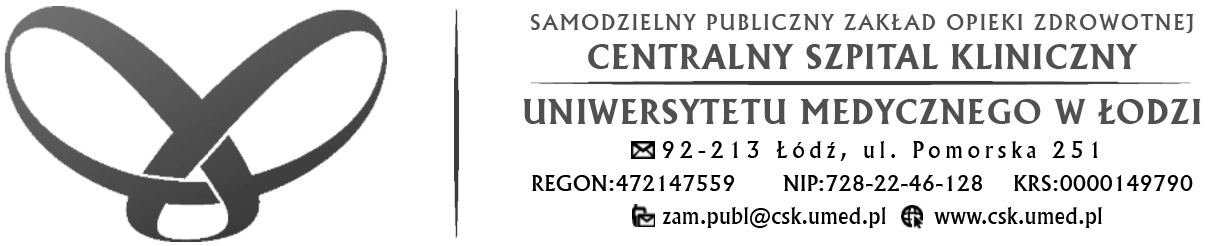 SPECYFIKACJA ISTOTNYCH 
WARUNKÓW ZAMÓWIENIADotyczy przetargu nieograniczonego o wartości powyżej 139 000 euro na:
Dostawa odczynników i materiałów zużywalnych  do diagnostyki laboratoryjnej dla Zakładu Patomorfologii Centralnego Szpitala Klinicznego w Łodzi.Sprawa nr  ZP /46/ 2020.Specyfikację zatwierdził: dr n. med. Monika DomareckaDyrektor Centralnego Szpitala KlinicznegoUniwersytetu Medycznego w ŁodziŁódź, dnia 29.07.2020 r.Spis treściI.		NAZWA ORAZ ADRES ZAMAWIAJĄCEGOII.		TRYB UDZIELENIA ZAMÓWIENIAIII.		OPIS PRZEDMIOTU ZAMÓWIENIAIV.		INFORMACJA O SKŁADANIU OFERT CZĘŚCIOWYCH  I WARIANTOWYCH                       V.		TERMIN I MIEJSCE WYKONANIA ZAMÓWIENIA                                                                  VI.		WARUNKI UDZIAŁU W POSTĘPOWANIU                                                                            VII.		PODSTAWY WYKLUCZENIA, O KTÓRYCH MOWA W ART. 24 UST. 5 USTAWY               VIII.	WYKAZ OŚWIADCZEŃ LUB DOKUMENTÓW POTWIERDZAJĄCYCH SPEŁNIANIE                                                                                                       WARUNKÓW   UDZIAŁU W POSTĘPOWANIU ORAZ BRAK PODSTAW WYKLUCZENIA                    IX.	INFORMACJE O SPOSOBIE POROZUMIEWANIA SIĘ ZAMAWIAJĄCEGO Z WYKONAWCAMI ORAZ PRZEKAZYWANIA OŚWIADCZEŃ LUB DOKUMENTÓW, A TAKŻE WSKAZANIE OSÓB UPRAWNIONYCH DO POROZUMIEWANIA SIĘ Z WYKONAWCAMI X.	WYMAGANIA DOTYCZĄCE WADIUM                                                                    XI.		TERMIN ZWIĄZANIA OFERTĄ                                                                                            XII.		OPIS SPOSOBU PRZYGOTOWANIA OFERT                                                             XIII.		MIEJSCE ORAZ TERMIN SKŁADANIA I OTWARCIA OFERT                                           XIV.		OPIS SPOSOBU OBLICZENIA CENY                                                                                   XV.	OPIS KRYTERIÓW, KTÓRYMI ZAMAWIAJĄCY BĘDZIE SIĘ KIEROWAŁ PRZY WYBORZE OFERTY, WRAZ Z PODANIEM WAG TYCH KRYTERIÓW I SPOSOBU OCENY OFERT XVI.	INFORMACJE O FORMALNOŚCIACH, JAKIE POWINNY ZOSTAĆ DOPEŁNIONE W CELU ZAWARCIA UMOWY W SPRAWIE ZAMÓWIENIA PUBLICZNEGO                XVII.		WYMAGANIA DOTYCZĄCE ZABEZPIECZENIA NALEŻYTEGO WYKONANIA UMOWY                XVIII.	ISTOTNE DLA STRON POSTANOWIENIA, KTÓRE ZOSTANĄ WPROWADZONE DO TREŚCI ZAWIERANEJ UMOWY W SPRAWIE ZAMÓWIENIA PUBLICZNEGO, OGÓLNE WARUNKI UMOWY ALBO WZÓR UMOWY, JEŻELI ZAMAWIAJĄCY WYMAGA OD WYKONAWCY, ABY ZAWARŁ Z NIM UMOWĘ W SPRAWIE ZAMÓWIENIA PUBLICZNEGO NA TAKICH   WARUNKACH                                                                                              XIX.	POUCZENIE O ŚRODKACH OCHRONY PRAWNEJ PRZYSŁUGUJĄCYCH WYKONAWCY W TOKU POSTĘPOWANIA O UDZIELENIE ZAMÓWIENIA                                                        XX.		INFORMACJA O PRZEWIDYWANYCH ZAMÓWIENIACH, O KTÓRYCH MOWA W ART. 67 UST. 1 PKT 6 i 7 USTAWY                                                                                                         XXI.	INFORMACJE DOTYCZĄCE WALUT OBCYCH                                                                     XXII.		WYMAGANIA DOTYCZĄCE UMOWY O PODWYKONAWSTWO                                          XXIII.	INFORMACJE ODNOŚNIE TRYBU OTWARCIA OFERT I ZASAD ICH OCENY           XXIV.		USTALENIA KOŃCOWE                                                                                                      XXV.		OBOWIĄZEK INFORMACYJNY WYNIKAJĄCY Z ART. 13 RODO W PRZYPADKU ZBIERANIA DANYCH OSOBOWYCH BEZPOŚREDNIO OD OSOBY FIZYCZNEJ, KTÓREJ DANE DOTYCZĄ, W CELU ZWIĄZANYM Z POSTĘPOWANIEM O UDZIELENIE ZAMÓWIENIA PUBLICZNEGOXXVI.	ZAŁĄCZNIKI DO SIWZI.  NAZWA ORAZ ADRES ZAMAWIAJĄCEGOZamawiający:		Samodzielny Publiczny Zakład Opieki ZdrowotnejCentralny Szpital Kliniczny Uniwersytetu Medycznego w Łodzi,
92-213 Łódź, ul. Pomorska 251			tel. (42) 675 75 00,  fax (42) 678 93 68.			NIP: 728-22-46-128, REGON: 472147559			Adres strony internetowej Zamawiającego: www.csk.umed.plAdres poczty elektronicznej Działu Zamówień Publicznych, Marketingu i Promocji: zam.publ@csk.umed.plAdres skrzynki ePUAP:   /cskumedlodz/SkrytkaESPII.  TRYB UDZIELENIA ZAMÓWIENIA1. Postępowanie prowadzone jest w trybie przetargu nieograniczonego na podstawie art. 39 i nast. ustawy z dnia 29.01.2004 r. Prawo zamówień publicznych (tekst jednolity - Dz. U. z 2019 r., poz. 1843) zwanej dalej „Ustawą”, wg procedury powyżej 139 000 euro.III.  OPIS PRZEDMIOTU ZAMÓWIENIA1. Przedmiotem zamówienia niniejszego postępowania przetargowego jest Dostawa odczynników i materiałów zużywalnych  do diagnostyki laboratoryjnej dla Zakładu Patomorfologii Centralnego Szpitala Klinicznego w Łodzi. Zgodnie z asortymentem i ilościami określonymi w Formularzu ofertowym i cenowym stanowiącym  załącznik nr   1 i 2 do SIWZ 2. Numer CPV dotyczący przedmiotu zamówienia:33.69.65.00-0 Odczynniki laboratoryjne33.69.63.00-0 Odczynniki chemiczne38.00.00.00-5 Sprzęt laboratoryjny, optyczny i precyzyjny (z wyjątkiem szklanego)33.69.62.00-7 Odczynniki do badania krwi33.19.25.00-7 Probówki38.43.70.00-7 Pipety i akcesoria laboratoryjne3. Szczegółowy opis, zakres i wymagania przedmiotu zamówienia określają załączniki nr 2 do Specyfikacji Istotnych Warunków Zamówienia (SIWZ).4. Przedmiot zamówienia składa się z  36 pakietów:5. Każdy Wykonawca może przystąpić do postępowania na dowolnie wybrany pakiet lub pakiety pod warunkiem wypełnienia wszystkich pozycji w załączniku nr 2 i podaniu kwoty ostatecznej za cały przedmiot zamówienia – pakiet. Brak wyceny na daną pozycję pakietu spowoduje odrzucenie oferty.6. Przedstawione w załączniku nr 2  do SIWZ cechy techniczne przedmiotu zamówienia określają typ wymaganego przez Zamawiającego produktu, narzędzi lub innego wyposażenia, sprzętu medycznego (przykład produktu spełniającego oczekiwania). Oznacza to, iż oferowany produkt musi spełniać określone w załączniku parametry. Parametry urządzeń mogą być korzystniejsze, nie mogą być gorsze niż określone w SIWZ.7. Ewentualne użycie w dokumentacji określeń i nazw własnych ma jedynie charakter przykładowy i służy określeniu klasy i jakości towaru. Jeżeli w opisie przedmiotu zamówienia znajdują się wskazania znaków towarowych, patentów lub pochodzenia, Wykonawca może zaoferować przedmioty równoważne.  Zamawiający wymaga, aby użyte materiały, o ile są inne, posiadały parametry jakościowe, techniczne i eksploatacyjne nie gorsze niż określone w przedmiocie zamówienia. Wykazanie równoważności zaoferowanego przedmiotu spoczywa na Wykonawcy.W związku z powyższym Zamawiający dopuszcza zaoferowanie w/w produktu lub równoważnego.8. Podanie nazw handlowych / nr katalogowych oferowanych produktów w załączniku nr 2 jest obowiązkowe. Wykonawca nie może zmienić treści ani kolejności pozycji w wymienionym spisie. Zamawiający nie dopuszcza możliwości zmiany postaci, gramatury bez jego zgody. W przypadku wątpliwości i zastrzeżeń wykonawca może zwrócić się do Zamawiającego o wyjaśnienie przed terminem składania ofert.9. Niespełnienie choćby jednego z wymogów technicznych czy minimalnych parametrów przedmiotu zamówienia spowoduje odrzucenie oferty. Zamawiający zastrzega sobie możliwość zażądania potwierdzenia wiarygodności przedstawionych przez Wykonawcę danych we wszystkich dostępnych źródłach w tym u producenta.10. Przedstawione w załączniku nr 2 ilości produktów (w okresie obowiązywania umowy) są szacunkowe 
i nie mogą stanowić podstawy do żądania przez Wykonawcę ich pełnej realizacji. W przypadku przekroczenia ilości określonego produktu podanego w SIWZ i konieczności dodatkowego zamówienia Wykonawca nie będzie podwyższał ceny. Zamówienia będą realizowane na podstawie częściowych zapotrzebowań zgłaszanych w miarę bieżących potrzeb w okresie obowiązywania umowy. Wykonawca będzie wystawiał i załączał fakturę do każdorazowej dostawy  lub przesyłał w formie pliku elektronicznego drogą e-mailową na wskazany przez Zamawiającego adres.11. Oferowany przez Wykonawcę towar musi:- być dopuszczony do obrotu i do używania na rynek polski zgodnie z ustawą odpowiednio: z dnia 20 maja 2010 r. o wyrobach medycznych (t.j. - Dz. U. z 2017 r. poz. 211 z późn. zm.)/z dnia 6 września 2001 r. Prawo farmaceutyczne (t.j. - Dz. U. z 2017 r. poz. 2211 z późn. zm.)-( pakiety, których dotyczy ).- odczynniki i urządzenia muszą odpowiadać standardom jakościowym i technicznym, wynikającym z funkcji i przeznaczenia, - być wolny od wad materiałowych, konstrukcyjnych, fizycznych i prawnych, - nie może być obciążony żadnymi prawami na rzecz osób trzecich.12. W okresie obowiązywania umowy dodatkowe rabaty oraz promocje producenckie skutkujące obniżeniem cen towarów, stanowiących przedmiot umowy, w odniesieniu do cen zaproponowanych w ofercie przetargowej będą honorowane przez Zamawiającego.13. Termin płatności za towar 45 -60 dni.14. Poniżej w tabeli podano wymagane terminy w zakresie: minimalny Termin przydatności do użycia – licząc od dnia dostawy towaru do  siedziby Zamawiającego, Termin realizacji zamówienia (dni robocze pn-pt), Termin realizacji zamówienia pilnego (dni robocze pn-pt), Termin wykonania reklamacji/dostawy towaru wolnego od wad lub uzupełnienia braku ( po rozpatrzeniu reklamacji ):15. Wykonawca zobowiązany jest do dostarczania produktów do Zamawiającego transportem Wykonawcy lub za pośrednictwem firmy kurierskiej odpowiadającym rygorom sanitarnym i zapewniającym wymaganą jakość przewożonego towaru na własny koszt i ryzyko. Transport krajowy i zagraniczny wraz z ubezpieczeniem, wszelkie opłaty celne, skarbowe oraz inne opłaty pośrednie - po stronie Oferenta.Transport i rozładowanie towaru realizowane cyklicznie do Szpitala przy ul. Pomorskiej 251, będzie się odbywało na koszt Wykonawcy.16. Produkty oraz wymagane oprogramowanie muszą współpracować (kompatybilne) z posiadanymi / dzierżawionymi urządzeniami laboratoryjnymi.Parametry sprzętu nie mogą być gorsze niż określone w SIWZ. Uwaga: 
1. Parametry stanowią wymagania - nie spełnienie choćby jednego z w/w wymogów spowoduje odrzucenie oferty. Wykonawca zobowiązany jest do podania parametrów w jednostkach wskazanych w niniejszej tabeli.	2. Zamawiający zastrzega sobie możliwość zażądania potwierdzenia wiarygodności przedstawionych przez Wykonawcę danych we wszystkich dostępnych źródłach w tym u producenta.17. Na przedmiot zamówienia składa się następujący zakres rzeczowy:Sprzedaż i dostawa produktów laboratoryjnych. 18. W okresie gwarancji Wykonawca zobowiązuje się do załatwienia we własnym zakresie - bez udziału Zamawiającego, wszelkich formalności w tym celnych, związanych z ewentualną wymianą przedmiotu zamówienia na nowy, jego wysyłką i odbiorem lub z importem.W przypadku wątpliwości i zastrzeżeń wykonawca może zwrócić się do Zamawiającego o wyjaśnienie przed terminem składania ofert. 19. Informacje dodatkowe:a) Zamawiający nie przewiduje zawarcia umowy ramowej.b) Zamawiający nie przewiduje aukcji elektronicznej.  c) Zamawiający żąda wskazania przez Wykonawcę części zamówienia, której wykonanie powierzy podwykonawcom (w załączniku nr 1 do SIWZ-Formularz ofertowy oraz w załączniku nr 4 do SIWZ - JEDZ).d) Zamawiający nie stawia wymagań, o których mowa w art. 29 ust. 3a ustawy Pzp.e) Zamawiający nie stawia wymagań, o których mowa w art. 29 ust. 4 ustawy Pzp.f) Zamawiający nie stawia wymagań, o których mowa w art. 36a ust. 2 ustawy Pzp.g) Zamawiający nie stawia wymagań, o których mowa w art. 36 ust. 2 pkt. 13,14 ustawy Pzp.h) Zamawiający nie przewiduje zwrotu kosztów udziału w postępowaniu.IV. INFORMACJA O SKŁADANIU OFERT CZĘŚCIOWYCH I WARIANTOWYCHZamawiający dopuszcza możliwość składania ofert częściowych na poszczególne pakiety. W ramach pakietu zamawiający wymaga złożenia oferty pełnej tj. na wszystkie pozycje asortymentowe w danym pakiecie. Każdy z Wykonawców może złożyć ofertę na jedną lub więcej części. Maksymalna liczba części, na które może być złożona oferta przez jednego Wykonawcę to wszystkie części.Zamawiający nie dopuszcza możliwości składania ofert wariantowych.V.  TERMIN WYKONANIA ZAMÓWIENIA 1. Termin realizacji zamówieniaDostawy zamówień cząstkowych będą realizowane zgodnie z bieżącym zapotrzebowaniem Zamawiającego, w okresie: od dnia zawarcia umowy do 31.03.2021 r.2.  Wymagany przez Zamawiającego termin dostawy zamówień cząstkowych:maksymalnie do 4 dni ( pakiety nr : 12, 13, 18, 26 w dni robocze pn-pt )maksymalnie do 7 dni ( pakiety nr :11, 14, 16, 17, 20, 22, 23, 24, 25, 27, 28, 29, 31, 33, 35 w dni robocze pn-pt)maksymalnie do 14 dni ( pakiety nr : 1, 2, 3, 4, 5, 6, 7, 8, 9, 10, 19, 21, 30, 32, 34 w dni robocze pn-pt)maksymalnie do 28 dni ( pakiety nr : 15, 36 w dni robocze pn-pt)Termin realizacji zamówień pilnych:maksymalnie do 7 dni ( w dni robocze pn-pt)Terminy dostaw określone powyżej stanowią kryteria oceny ofert, opisane szczegółowo w rozdziale XV.3. Miejscem wykonania zamówienia:3.2. Szpital zlokalizowany przy ul. Pomorskiej 251  Zakład Patomorfologii – Budynek A4 poziom 0 – pokój 309Zamawiający każdorazowo określi w zamówieniu miejsce dostawy.Dostawy towaru mogą odbywać się w godzinach: 8:00 – 14:00.VI.  WARUNKI UDZIAŁU W POSTĘPOWANIU 1. O udzielenie zamówienia mogą ubiegać się Wykonawcy, którzy:nie podlegają wykluczeniu z postępowania na podstawie art. 24 ust. 1 i ust. 5 pkt 1. Spełniają warunki udziału w postępowaniu dotyczące:kompetencji lub uprawnień do prowadzenia określonej działalności zawodowej, o ile wynika to z odrębnych przepisów,sytuacji ekonomicznej i finansowej,zdolności technicznej lub zawodowej.Zamawiający nie określa szczegółowych warunków udziału w postępowaniu w zakresie pkt.VI.1.2. a), b) i c)2.  Wykonawca może w celu potwierdzenia spełniania warunków udziału w postępowaniu, w stosownych sytuacjach oraz w odniesieniu do konkretnego zamówienia, lub jego części, polegać na zdolnościach technicznych lub zawodowych innych podmiotów, niezależnie od charakteru prawnego łączących go z nim stosunków prawnych.3. Wykonawca, który polega na zdolnościach lub sytuacji innych podmiotów, musi udowodnić zamawiającemu, że realizując zamówienie, będzie dysponował niezbędnymi zasobami tych podmiotów, w szczególności przedstawiając zobowiązanie tych podmiotów do oddania mu do dyspozycji niezbędnych zasobów na potrzeby realizacji zamówienia.4. Zamawiający ocenia, czy udostępniane wykonawcy przez inne podmioty zdolności techniczne lub zawodowe, pozwalają na wykazanie przez wykonawcę spełniania warunków udziału w postępowaniu oraz bada, czy nie zachodzą wobec tego podmiotu podstawy wykluczenia, o których mowa w art. 24 ust. 1 pkt 13–22 i ust. 5 pkt 1.5. Jeżeli zdolności techniczne lub zawodowe podmiotu, o którym mowa w ust. 2, nie potwierdzają spełnienia przez wykonawcę warunków udziału w postępowaniu lub zachodzą wobec tych podmiotów podstawy wykluczenia, zamawiający żąda, aby wykonawca w terminie określonym przez zamawiającego:1) zastąpił ten podmiot innym podmiotem lub podmiotami lub2) zobowiązał się do osobistego wykonania odpowiedniej części zamówienia, jeżeli wykaże zdolności techniczne lub zawodowe, o których mowa w pkt 2. VII. PODSTAWY WYKLUCZENIA, O KTÓRYCH MOWA W ART. 24 UST. 5 USTAWY 1. Dodatkowo, zgodnie z art. 24 ust. 5 pkt 1 ustawy Pzp Zamawiający przewiduje wykluczenie Wykonawcy:1) w stosunku do którego otwarto likwidację, w zatwierdzonym przez sąd układzie w postępowaniu restrukturyzacyjnym jest przewidziane zaspokojenie wierzycieli przez likwidację jego majątku lub sąd zarządził likwidację jego majątku w trybie art. 332 ust. 1 ustawy z dnia 15 maja 2015 r. – Prawo restrukturyzacyjne (Dz. U. z 2015 r. poz. 978, 1259, 1513, 1830 i 1844 oraz z 2016 r. poz. 615) lub którego upadłość ogłoszono, z wyjątkiem wykonawcy, który po ogłoszeniu upadłości zawarł układ zatwierdzony prawomocnym postanowieniem sądu, jeżeli układ nie przewiduje zaspokojenia wierzycieli przez likwidację majątku upadłego, chyba że sąd zarządził likwidację jego majątku w trybie art. 366 ust. 1 ustawy z dnia 28 lutego 2003 r. – Prawo upadłościowe (Dz. U. z 2015 r. poz. 233, 978, 1166, 1259 i 1844 oraz z 2016 r. poz. 615); 2. Wykluczenie wykonawcy następuje zgodnie z art. 24 ust. 7 ustawy:  1) w przypadkach, o których mowa w art. 24 ust. 1 pkt 13 lit. a–c i pkt 14, gdy osoba, o której mowa w tych przepisach została skazana za przestępstwo wymienione w art. 24 ust. 1 pkt 13 lit. a–c, jeżeli nie upłynęło 5 lat od dnia uprawomocnienia się wyroku potwierdzającego zaistnienie jednej z podstaw wykluczenia, chyba że w tym wyroku został określony inny okres wykluczenia; 2) w przypadkach, o których mowa: a) w art. 24 ust. 1 pkt 13 lit. d i pkt 14, gdy osoba, o której mowa w tych przepisach, została skazana za przestępstwo wymienione w art. 24 ust. 1 pkt 13 lit. d, b) w art. 24 ust. 1 pkt 15, 3) w przypadkach, o których mowa w art. 24 ust. 1 pkt 18 i 20, jeżeli nie upłynęły 3 lata od dnia zaistnienia zdarzenia będącego podstawą wykluczenia; 4) w przypadku, o którym mowa w art. 24 ust. 1 pkt 21, jeżeli nie upłynął okres, na jaki został prawomocnie orzeczony zakaz ubiegania się o zamówienia publiczne; 5) w przypadku, o którym mowa w art. 24 ust. 1 pkt 22, jeżeli nie upłynął okres obowiązywania zakazu ubiegania się o zamówienia publiczne.  3. Wykonawca, który podlega wykluczeniu na podstawie art. 24 ust. 1 pkt 13 i 14 oraz 16–20 lub ust. 5, może przedstawić dowody na to, że podjęte przez niego środki są wystarczające do wykazania jego rzetelności, w szczególności udowodnić naprawienie szkody wyrządzonej przestępstwem lub przestępstwem skarbowym, zadośćuczynienie pieniężne za doznaną krzywdę lub naprawienie szkody, wyczerpujące wyjaśnienie stanu faktycznego oraz współpracę z organami ścigania oraz podjęcie konkretnych środków technicznych, organizacyjnych i kadrowych, które są odpowiednie dla zapobiegania dalszym przestępstwom lub przestępstwom skarbowym lub nieprawidłowemu postępowaniu wykonawcy. Przepisu zdania pierwszego nie stosuje się, jeżeli wobec wykonawcy, będącego podmiotem zbiorowym, orzeczono prawomocnym wyrokiem sądu zakaz ubiegania się o udzielenie zamówienia oraz nie upłynął określony w tym wyroku okres obowiązywania tego zakazu. 4. Wykonawca nie podlega wykluczeniu, jeżeli zamawiający, uwzględniając wagę  i szczególne okoliczności czynu wykonawcy, uzna za wystarczające dowody przedstawione na podstawie ust. 3. 5. W przypadkach, o których mowa w art. 24 ust. 1 pkt 19, przed wykluczeniem wykonawcy, zamawiający zapewnia temu wykonawcy możliwość udowodnienia, że jego udział w przygotowaniu postępowania o udzielenie zamówienia nie zakłóci konkurencji. Zamawiający wskazuje w protokole sposób zapewnienia konkurencji. 6. Wykonawca, w terminie 3 dni od dnia przekazania informacji, o której mowa w art. 51  ust. 1a, art. 57 ust. 1 lub art. 60d ust. 1, albo od zamieszczenia na stronie internetowej informacji, o której mowa w art. 86 ust. 5, przekazuje zamawiającemu oświadczenie  o przynależności lub braku przynależności do tej samej grupy kapitałowej, o której mowa  w art. 24 ust. 1 pkt 23. Wraz ze złożeniem oświadczenia, wykonawca może przedstawić dowody, że powiązania z innym wykonawcą nie prowadzą do zakłócenia konkurencji  w postępowaniu o udzielenie zamówienia. 7. Zamawiający może wykluczyć wykonawcę na każdym etapie postępowania o udzielenie zamówienia.VIII. WYKAZ OŚWIADCZEŃ LUB DOKUMENTÓW, POTWIERDZAJĄCYCH SPEŁNIANIE WARUNKÓW UDZIAŁU W POSTĘPOWANIU ORAZ BRAKU PODSTAW WYKLUCZENIAOcena spełniania warunków udziału w postępowaniu zostanie przeprowadzona poprzez weryfikację oświadczeń i dokumentów złożonych przez Wykonawcę. Ocena dokonana będzie (metodą 0-1 tj. spełnia  - nie spełnia).   Zamawiający przewiduje zastosowanie możliwości określonej w art. 24aa ustawy Pzp. W niniejszym postępowaniu Zamawiający dokona oceny ofert, a następnie zbada, czy wykonawca, którego oferta została oceniona najwyżej nie podlega wykluczeniu oraz spełnia warunki udziału w postępowaniu. Jeżeli Wykonawca ten będzie się uchylał od zawarcia umowy, Zamawiający zbada czy wykonawca, który złożył ofertę najwyżej ocenioną spośród pozostałych ofert nie podlega wykluczeniu oraz spełnia warunki udziału w postępowaniu.Następnie, na podstawie art.  26 ust. 1 ustawy Pzp  Zamawiający wezwie wykonawcę, którego oferta została najwyżej oceniona, do złożenia w wyznaczonym, nie krótszym niż 10 dni, terminie aktualnych na dzień złożenia oświadczeń lub dokumentów potwierdzających okoliczności, o których mowa w art. 25 ust. 1.   VIII.1. Poniżej przedstawiono wszystkie wymagane dokumenty i oświadczenia, które należy złożyć wraz z ofertą w celu wstępnego potwierdzenia spełniania warunków udziału w postepowaniu oraz braku podstaw do wykluczenia    1. „FORMULARZ OFERTOWY” – Załącznik nr 1 do SIWZ wraz z oświadczeniem o wypełnieniu przez Wykonawcę obowiązków informacyjnych przewidzianych w art. 13 lub art. 14 RODO patrz pkt 34 załącznika; 2. „FORMULARZ CENOWY” –  Załącznik nr 2 do SIWZ. (w Formularzu cenowym należy wykreślić bądź usunąć pakiety, na które Wykonawca nie składa oferty). Zamawiający zwraca się z prośbą o dołączenie do oferty formularza cenowego w formacie Excel z rozszerzeniem .xls lub .xlsx podpisanego elektronicznym podpisem kwalifikowanym, lub ( po otwarciu ofert ) przesłanie edytowalnej wersji załącznika na adres e-mail m.switacz@csk.umed.pl - co ułatwi Zamawiającemu weryfikację poprawności obliczenia ceny ofertowej !!!3. Oświadczenie Wykonawcy w formie jednolitego europejskiego dokumentu zamówienia (JEDZ), składane na podstawie art. 25a ust. 2 ustawy z dnia 29 stycznia 2004 r.  Prawo zamówień publicznych– Załącznik nr 3 do SIWZ.Wraz z ofertą, Wykonawca zobowiązany jest złożyć aktualne na dzień składania ofert oświadczenie w zakresie wskazanym w Załączniku nr 3 do SIWZ stanowiące wstępne potwierdzenie, że Wykonawca nie podlega wykluczeniu i spełnia warunki udziału w postępowaniu. Oświadczenie to Wykonawca składa w formie jednolitego dokumentu sporządzonego zgodnie z wzorem standardowego formularza określonego w rozporządzeniu wykonawczym Komisji Europejskiej wydanym na podstawie art. 59 ust. 2 dyrektywy 2014/24/UE:Wykonawca, który powołuje się na zasoby innych podmiotów, w celu wykazania braku istnienia wobec nich podstaw wykluczenia oraz spełniania, w zakresie, w jakim powołuje się na ich zasoby, warunków udziału w postępowaniu, składa także jednolite dokumenty dotyczące tych podmiotów.Wykonawca, który zamierza powierzyć wykonanie części zamówienia podwykonawcom, w celu wykazania braku istnienia wobec nich podstaw wykluczenia z udziału w postępowaniu, składa jednolite dokumenty dotyczące tych podwykonawców.W przypadku wspólnego ubiegania się o zamówienie przez wykonawców, jednolity dokument składa każdy z wykonawców wspólnie ubiegających się o zamówienie. Dokumenty te potwierdzają spełnianie warunków udziału w postępowaniu oraz brak podstaw wykluczenia w zakresie, w którym każdy z wykonawców wykazuje spełnianie warunków udziału w postępowaniu oraz brak podstaw wykluczenia.Wykonawca może wykorzystać w jednolitym dokumencie nadal aktualne informacje zawarte w innym jednolitym dokumencie złożonym w odrębnym postępowaniu o udzielenie zamówienia.UWAGA! W części IV Jednolitego Europejskiego Dokumentu Zamówienia (załącznik nr 3 do SIWZ) Wykonawca może ograniczyć się do wypełnienia sekcji  : Ogólne oświadczenie dotyczące wszystkich kryteriów kwalifikacji i nie musi wypełniać żadnej z pozostałych sekcji (A-D) w części IV.Oświadczenie JEDZ winno być sporządzone w formie elektronicznej i opatrzone kwalifikowanym podpisem elektronicznym – wg instrukcji zamieszczonej w rozdziale  XII.5. Zobowiązanie innych podmiotów do oddania do dyspozycji Wykonawcy niezbędnych zasobów na potrzeby realizacji zamówienia (o ile dotyczy) - Załącznik nr 4 do SIWZ;Uwaga: Jeżeli Wykonawca, wykazując spełnienie warunków udziału w postępowaniu polega na zdolnościach technicznych lub zawodowych innych podmiotów niezależnie od charakteru prawnego łączących go z nimi stosunków prawnych zobowiązany jest udowodnić zamawiającemu, że będzie dysponował niezbędnymi zasobami podmiotów w szczególności przedstawiając w tym celu pisemne zobowiązanie tych podmiotów do oddania mu do dyspozycji niezbędnych zasobów na potrzeby realizacji zamówienia. Zobowiązanie winno być złożone wraz z ofertą.6. Tabela do oceny próbek (dotyczy tylko Pakietu 23, pozycja 8)- Załącznik nr 5 do SIWZ; 7. Ewentualne pełnomocnictwa osób podpisujących ofertę w imieniu Wykonawcy udzielone przez Wykonawcę (imienne upoważnienie do reprezentowania Wykonawcy w niniejszym zamówieniu, jeżeli osoba podpisująca nie została wskazana do reprezentacji we właściwym rejestrze lub ewidencji działalności gospodarczej, również w przypadku wykonawców składających ofertę wspólnie). - jako Załącznik nr. 68. W przypadku oferty składanej przez Wykonawców wspólnie ubiegających się o udzielenie zamówienia (np. konsorcjum, spółka cywilna), do oferty powinno zostać załączone pełnomocnictwo dla Osoby Uprawnionej do reprezentowania ich w postępowaniu. jako Załącznik nr. 6Uwaga!Pełnomocnictwo winno być złożone w postaci elektronicznego oryginału tj. opatrzone kwalifikowanym podpisem elektronicznym przez osobę do tego umocowaną lub w formie kopii pełnomocnictwa poświadczonej notarialnie tj. podpisanej kwalifikowanym podpisem elektronicznym przez notariusza.Brak choćby jednego z wymaganych dokumentów spowoduje odrzucenie oferty, z zastrzeżeniem art. 26 ust. 3 i 3a Ustawy.  Wszystkie formularze i oświadczenia wymagane w ofercie muszą być zgodne co do treści z załącznikami do SIWZ zaproponowanymi przez Zamawiającego.  VIII.2. W zakresie potwierdzenia niepodlegania wykluczeniu na podstawie art. 24 ust. 1 pkt. 23 ustawy, Wykonawca składa:  1. Oświadczenie wykonawcy o przynależności albo braku przynależności do tej samej grupy kapitałowej o której mowa w art. 24 ust. 1 pkt. 23 ustawy Pzp tj. w rozumieniu ustawy z dnia 16 lutego 2007 r. o ochronie konkurencji i konsumentów (Dz.U. nr 2015, poz. 184, 1618 i 1634) w przypadku przynależności do tej samej grupy kapitałowej wykonawca może złożyć wraz z oświadczeniem dokumenty bądź informacje potwierdzające, że powiązania  z innym wykonawcą nie prowadzą do zakłócenia konkurencji w postępowaniu. – Załącznik nr 7 do SIWZ;  UWAGA Wykonawca, w terminie 3 dni od dnia zamieszczenia na stronie internetowej informacji, o której mowa w art. 86 ust. 5 (tj. kwoty, jaką Zamawiający zamierza przeznaczyć na sfinansowanie zamówienia; firm oraz adresów wykonawców, którzy złożyli oferty w terminie; ceny, terminu wykonania zamówienia, okresu gwarancji i warunków płatności zawartych w ofertach), przekazuje zamawiającemu oświadczenie o przynależności lub braku przynależności do tej samej grupy kapitałowej, o której mowa w ust. 1 pkt 23. Wraz ze złożeniem oświadczenia, wykonawca może przedstawić dowody, że powiązania z innym wykonawcą nie prowadzą do zakłócenia konkurencji w postępowaniu o udzielenie zamówienia (wg Załącznika nr 7 do SIWZ).  2. W celu dokonania oceny złożonej oferty w ramach Parametrów, które musi spełniać proponowany przez Wykonawcę Drobny sprzęt laboratoryjny-(Pakiet 23) - ostrza do mikrotomu – pozycja 8 , należy przedłożyć fizycznie- na adres Zamawiającego w Łodzi przy ul. Pomorskiej 251 parter, budynek A-3-Kancelaria ogólna- bezpłatne, bezzwrotne próbki do testowania – 6 sztuk-  zapakowane oraz oznaczone numerem postępowania, pakietu i pozycji, której dotyczą oraz nazwą Wykonawcy i Producenta. (z dopiskiem Zamówienia Publiczne – Małgorzata Świtacz)VIII.3. Wykonawca nie jest zobowiązany do składania n/w dokumentów i oświadczeń wraz z ofertą (poniższe dokumenty składane są przez Wykonawcę na wezwanie zamawiającego):Zamawiający na podstawie art.  26 ust. 1 ustawy Pzp  wezwie wykonawcę, którego oferta została najwyżej oceniona, do złożenia w wyznaczonym, nie krótszym niż 10 dni, terminie aktualnych na dzień złożenia oświadczeń lub dokumentów (o których mowa  w pkt VIII.3) potwierdzających okoliczności, o których mowa w art. 25 ust. 1. Zgodnie z Rozporządzeniem Prezesa Rady Ministrów z dnia 27 lipca 2016 r. w sprawie rodzajów dokumentów, jakich może żądać zamawiający od wykonawcy w postępowaniu o udzielenie zamówienia, oraz form, w jakich te dokumenty mogą być składane (Dz. U. 2016, poz. 1126), w celu wykazania spełnienia przez wykonawcę warunków, o których mowa w art. 22 ust. 1b ustawy w związku z art. 25 ust. 1 pkt. 1 z dnia 29 stycznia 2004 r. Pzp., zamawiający żąda następujących dokumentów:a/ W celu potwierdzenia spełniania przez wykonawcę warunków udziału w postępowaniu lub kryteriów selekcji dotyczących kompetencji lub uprawnień do prowadzenia określonej działalności zawodowej zamawiający żąda dokumentów potwierdzających posiadanie takich kompetencji lub uprawnień, o ile obowiązek ich posiadania wynika z odrębnych przepisów:- nie dotyczyb/ W celu potwierdzenia spełniania przez wykonawcę warunków udziału w postępowaniu lub kryteriów selekcji dotyczących sytuacji ekonomicznej lub finansowej zamawiający żąda następujących dokumentów: - nie dotyczyc/ W celu potwierdzenia spełniania przez wykonawcę warunków udziału w postępowaniu dotyczących zdolności technicznej lub zawodowej (zgodnie z rozdziałem VI) zamawiający żąda następujących dokumentów: - nie dotyczyd/ W celu potwierdzenia spełniania przez oferowane dostawy wymagań określonych przez Zamawiającego należy przedłożyć następujące dokumenty:Uwaga ! ww. dokumenty należy złożyć w formie oryginału lub kopii potwierdzonej za zgodność z oryginałem przez osobę upoważnioną do reprezentowania Wykonawcy.e/ Zgodnie z Rozporządzeniem Prezesa Rady Ministrów z dnia 27 lipca 2016 r. w sprawie rodzajów dokumentów, jakich może żądać zamawiający od wykonawcy w postępowaniu o udzielenie zamówienia, oraz form, w jakich te dokumenty mogą być składane (Dz. U. 2016, poz. 1126), w celu potwierdzenia braku podstaw wykluczenia wykonawcy z udziału w postępowaniu o udzielenie niniejszego zamówienia, zamawiający żąda następujących dokumentów:1. Informacji z Krajowego Rejestru Karnego w zakresie określonym w art. 24 ust. 1 pkt 13, 14 i 21 ustawy, wystawionej nie wcześniej niż 6 miesięcy przed upływem terminu składania ofert albo wniosków o dopuszczenie do udziału w postępowaniu; ( jako załącznik nr 9)2. Oświadczenia Wykonawcy o braku wydania wobec niego prawomocnego wyroku sądu lub ostatecznej decyzji administracyjnej o zaleganiu z uiszczaniem podatków, opłat lub składek na ubezpieczenia społeczne lub zdrowotne albo w przypadku wydania takiego wyroku lub decyzji  dokumentów potwierdzających dokonanie płatności tych należności wraz z ewentualnymi odsetkami lub grzywnami lub zawarcie wiążącego porozumienia w sprawie spłat tych należności ( jako załącznik nr 10);3. Oświadczenia Wykonawcy o braku orzeczenia wobec niego tytułem środka zapobiegawczego zakazu ubiegania się o zamówienia publiczne ( jako załącznik nr 11);4. Odpisu z właściwego rejestru lub z centralnej ewidencji i informacji o działalności gospodarczej, jeżeli odrębne przepisy wymagają wpisu do rejestru lub ewidencji, w celu potwierdzenia braku podstaw wykluczenia na podstawie art. 24 ust. 5 pkt 1 ustawy. ( jako załącznik nr 12)5. Jeżeli wykonawca ma siedzibę lub miejsce zamieszkania poza terytorium Rzeczypospolitej Polskiej, zamiast dokumentów, o których mowa w pkt. VIII.3 ppkt e) : ppkt 1 - składa informacje z odpowiedniego rejestru albo, w przypadku braku takiego rejestru, inny równoważny dokument wydany przez właściwy organ sądowy lub administracyjny kraju, w którym wykonawca ma siedzibę lub miejsce zamieszkania lub miejsce zamieszkania ma osoba, której dotyczy informacja albo dokument, w zakresie określonym w art. 24 ust. 1 pkt. 13, 14 i 21 ustawy (wystawione nie wcześniej niż 6 miesięcy przed upływem terminu składania ofert); ppkt 4 - składa dokument lub dokumenty wystawione w kraju, w którym wykonawca ma siedzibę lub miejsce zamieszkania, potwierdzające odpowiednio, że: a)  nie otwarto jego likwidacji ani nie ogłoszono upadłości (wystawione nie wcześniej niż 6 miesięcy przed upływem terminu składania ofert);6. Jeżeli w kraju, w którym wykonawca ma siedzibę lub miejsce zamieszkania lub miejsce zamieszkania ma osoba, której dokument dotyczy, nie wydaje się dokumentów o których mowa w pkt. 5, zastępuje się je dokumentem zawierającym odpowiednio oświadczenie wykonawcy, ze wskazaniem osoby albo osób uprawnionych do jego reprezentacji, lub oświadczenie osoby, której dokument miał dotyczyć, złożone przed notariuszem lub przed organem sądowym, administracyjnym albo organem samorządu zawodowego lub gospodarczego właściwym ze względu na siedzibę lub miejsce zamieszkania wykonawcy lub miejsce zamieszkania tej osoby. Uwaga: W przypadku wątpliwości co do treści dokumentu złożonego przez wykonawcę, zamawiający może zwrócić się do właściwych organów odpowiednio kraju, w którym wykonawca ma siedzibę lub miejsce zamieszkania lub miejsce zamieszkania ma osoba, której dokument dotyczy, o udzielenie niezbędnych informacji dotyczących tego dokumentu. 7. Zamawiający żąda od wykonawcy, który polega na zdolnościach technicznych lub zawodowych innych podmiotów na zasadach określonych w art. 22a ustawy, przedstawienia w odniesieniu do tych podmiotów dokumentów wymienionych w pkt. VIII.3 ppkt. e) 1 – 4  niniejszej specyfikacji dotyczących każdego z tych podmiotów.  8. Zamawiający nie będzie żądał od wykonawcy przedstawienia dokumentów wymienionych w pkt. VIII.3 ppkt. e) 1- 4 dotyczących podwykonawcy, któremu zamierza powierzyć wykonanie części zamówienia, a który nie jest podmiotem, na którego zdolnościach lub sytuacji wykonawca polega na zasadach określonych w art. 22a ustawy.Jeżeli wykaz, oświadczenia lub inne złożone przez wykonawcę dokumenty budzą wątpliwości zamawiającego, może on zwrócić się bezpośrednio do właściwego podmiotu, na rzecz którego roboty budowlane, dostawy lub usługi były wykonane, a w przypadku świadczeń okresowych lub ciągłych są wykonywane, o dodatkowe informacje lub dokumenty w tym zakresie. UWAGA: Dokumenty sporządzone w języku obcym są składane wraz z tłumaczeniem na język polski.Zamawiający zastrzega możliwość zażądania do wglądu oryginałów wszystkich w/w dokumentów.Uwaga ! Ww. dokumenty należy złożyć w odpowiedniej formie, zgodnie z zapisami §14 Rozporządzenia Ministra Rozwoju z dnia 26 lipca 2016 r. w sprawie rodzajów dokumentów, jakich może żądać zamawiający od wykonawcy w postępowaniu o udzielenie zamówienia (Dz.U. z 2016 poz. 1126) oraz zgodnie z zapisami rozporządzenia zmieniającego powyższe tj. Rozporządzenia Ministra Przedsiębiorczości i Technologii z dnia 16 października 2018 r. (Dz.U. z 2018 r. poz. 1993), tj.:- w postaci oryginału dokumentu elektronicznego opatrzonego kwalifikowanym podpisem elektronicznym lub elektronicznej kopii dokumentu lub oświadczenia poświadczonej za zgodność z oryginałem przy użyciu kwalifikowanego podpisu elektronicznego.IX.  INFORMACJE O SPOSOBIE POROZUMIEWANIA SIĘ ZAMAWIAJĄCEGO Z WYKONAWCAMI ORAZ PRZEKAZYWANIA OŚWIADCZEŃ LUB DOKUMENTÓW, JEŻELI ZAMAWIAJĄCY, W SYTUACJACH OKREŚLONYCH W ART. 10C – 10E USTAWY PZP, PRZEWIDUJE INNY SPOSÓB POROZUMIEWANIA SIĘ NIŻ PRZY UŻYCIU ŚRODKÓW KOMUNIKACJI ELEKTRONICZNEJ, A TAKŻE WSKAZANIE OSÓB UPRAWNIONYCH DO POROZUMIEWANIA SIĘ Z WYKONAWCAMI.I. Informacje ogólneW postępowaniu o udzielenie zamówienia  komunikacja między Zamawiającym, a Wykonawcami odbywa się przy użyciu miniPortalu https://miniportal.uzp.gov.pl/ , ePUAPu https://epuap.gov.pl/wps/portal oraz poczty elektronicznej. Komunikacja między Zamawiającym a Wykonawcą odbywa się zgodnie z:- Rozporządzeniem Prezesa Rady Ministrów z dnia 27 lipca 2017 r. w sprawie użycia środków komunikacji elektronicznej w postępowaniu o udzielenie zamówienia publicznego oraz udostępniania i przechowywania dokumentów elektronicznych (Dz. U. z 2017 r. poz. 1320);- Rozporządzeniem Prezesa Rady Ministrów z dnia 17 października 2018 r. zmieniające rozporządzenie w sprawie użycia środków komunikacji elektronicznej w postępowaniu o udzielenie zamówienia publicznego oraz udostępniania i przechowywania dokumentów elektronicznych (Dz. U. z 2018 r. poz. 1991).Zamawiający wyznacza następujące osoby do kontaktu z Wykonawcami: •	w sprawach merytorycznych:-	 Beata Brylikowska tel. (42) 42 272 56 18 •	w sprawach proceduralnych:-   	mgr Małgorzata Świtacz tel. (42) 675 75-52 (42) 675 76-18, e-mail: zam.publ@csk.umed.plWykonawca zamierzający wziąć udział w postępowaniu o udzielenie zamówienia publicznego, musi posiadać konto na ePUAP. Wykonawca posiadający konto na ePUAP ma dostęp do  formularzy: złożenia, zmiany, wycofania oferty lub wniosku oraz do formularza do komunikacji.Wymagania techniczne i organizacyjne wysyłania i odbierania dokumentów elektronicznych, elektronicznych kopii dokumentów i oświadczeń oraz informacji przekazywanych przy ich użyciu opisane zostały w Regulaminie korzystania z miniPortalu oraz Regulaminie ePUAP. Maksymalny rozmiar plików przesyłanych za pośrednictwem dedykowanych formularzy do: złożenia, zmiany, wycofania oferty lub wniosku oraz do komunikacji wynosi 150 MB. Za datę przekazania oferty, wniosków, zawiadomień,  dokumentów elektronicznych, oświadczeń lub elektronicznych kopii dokumentów lub oświadczeń oraz innych informacji przyjmuje się datę ich przekazania do ePUAP.Identyfikator postępowania i klucz publiczny dla danego postępowania o udzielenie zamówienia dostępne są na Liście wszystkich postępowań na miniPortalu oraz stanowi załącznik do niniejszej SIWZ. Zaleca się pobranie klucza publicznego z miniPortalu bez otwierania pliku.II. Złożenie ofertyWykonawca składa ofertę za  pośrednictwem Formularza do złożenia, zmiany, wycofania oferty lub wniosku dostępnego na ePUAP i udostępnionego również na miniPortalu. Klucz publiczny niezbędny do zaszyfrowania oferty przez Wykonawcę jest dostępny dla wykonawców  na miniPortalu. W formularzu oferty Wykonawca zobowiązany jest podać adres skrzynki ePUAP, na którym prowadzona będzie korespondencja związana z postępowaniem.Oferta powinna być sporządzona w języku polskim, z zachowaniem postaci elektronicznej w formacie danych.pdf, .doc, .docx, .rtf, .xps, .odt, .xls, .xlsx.  i podpisana kwalifikowanym podpisem elektronicznym. Sposób złożenia oferty, w tym zaszyfrowania oferty opisany został w Regulaminie korzystania z miniPortalu. Ofertę należy złożyć w oryginale. Wszelkie informacje stanowiące tajemnicę przedsiębiorstwa w rozumieniu ustawy z dnia 16 kwietnia 1993 r. o zwalczaniu nieuczciwej konkurencji, które Wykonawca zastrzeże jako tajemnicę przedsiębiorstwa, powinny zostać złożone w osobnym pliku wraz z jednoczesnym zaznaczeniem polecenia „Tajemnica przedsiębiorstwa” opatrzonym kwalifikowanym podpisem elektronicznym a następnie wraz z plikami stanowiącymi jawną część skompresowane do jednego pliku archiwum (ZIP). Do oferty należy dołączyć Jednolity Europejski Dokument Zamówienia w postaci elektronicznej opatrzonej kwalifikowanym podpisem elektronicznym, a następnie wraz z plikami stanowiącymi ofertę skompresować do jednego pliku archiwum (ZIP).Każdy elektroniczny dokument (plik) musi być podpisany osobno.Wykonawca może przed upływem terminu do składania ofert zmienić lub wycofać ofertę za  pośrednictwem Formularza do złożenia, zmiany, wycofania oferty lub wniosku dostępnego na  ePUAP i udostępnionych również na miniPortalu. Sposób zmiany i wycofania oferty został opisany w Instrukcji użytkownika dostępnej na miniPortaluWykonawca po upływie terminu do składania ofert nie może skutecznie dokonać zmiany ani wycofać złożonej oferty.III. Sposób komunikowania się Zamawiającego z Wykonawcami (nie dotyczy składania ofert) W postępowaniu o udzielenie zamówienia komunikacja pomiędzy Zamawiającym a Wykonawcami w szczególności składanie oświadczeń, wniosków (innych niż wskazanych w pkt IX.II.) , zawiadomień oraz przekazywanie informacji odbywa się elektronicznie za pośrednictwem dedykowanego formularza dostępnego na ePUAP oraz udostępnionego przez miniPortal (Formularz do komunikacji).  We wszelkiej korespondencji związanej z niniejszym postępowaniem Zamawiający i Wykonawcy posługują się numerem ogłoszenia (TED lub ID postępowania). Zamawiający może również komunikować się z Wykonawcami za pomocą poczty elektronicznej, email: zam.publ@csk.umed.pl w tytule wpisując numer postępowania ZP/46/2020Dokumenty elektroniczne, oświadczenia lub elektroniczne kopie dokumentów lub oświadczeń  składane są przez Wykonawcę za  pośrednictwem Formularza do komunikacji jako załączniki. Zamawiający dopuszcza również możliwość składania dokumentów elektronicznych, oświadczeń lub elektronicznych kopii dokumentów lub oświadczeń  za pomocą poczty elektronicznej, na wskazany w pkt 2 adres email. Sposób sporządzenia dokumentów elektronicznych, oświadczeń lub elektronicznych kopii dokumentów lub oświadczeń musi być zgody z wymaganiami określonymi w rozporządzeniu Prezesa Rady Ministrów z dnia 27 czerwca 2017 r. w sprawie użycia środków komunikacji elektronicznej w postępowaniu o udzielenie zamówienia publicznego oraz udostępniania i przechowywania dokumentów elektronicznych oraz w Rozporządzeniu Prezesa Rady Ministrów z dnia 17 października 2018 r. zmieniającym ww. rozporządzenie (Dz. U. poz. 1991), a także zgodny z wymogami określonymi w rozporządzeniu Ministra Rozwoju z dnia 26 lipca 2016 r. w sprawie rodzajów dokumentów, jakich może żądać zamawiający od wykonawcy w postępowaniu o udzielenie zamówienia oraz zgodnie z zapisami rozporządzenia zmieniającego powyższe tj. Rozporządzenia Ministra Przedsiębiorczości i Technologii z dnia 16 października 2018 r.IV. Informacje dodatkowe 1. Jeżeli Zamawiający lub Wykonawca przekazują oświadczenia, wnioski, zawiadomienia oraz informacje przy użyciu środków komunikacji elektronicznej w rozumieniu ustawy z dnia 18 lipca 2002 r. o świadczeniu usług drogą elektroniczną, każda ze stron na żądanie drugiej strony niezwłocznie potwierdza fakt ich otrzymania. 2. Udzielanie wyjaśnień i wprowadzanie zmian przez Zamawiającego:a) Wykonawca może zwrócić się do Zamawiającego o wyjaśnienie treści Specyfikacji Istotnych  Warunków Zamówienia. Zamawiający jest obowiązany udzielić wyjaśnień niezwłocznie, jednak nie później niż na 6 dni przed upływem terminu składania ofert, pod warunkiem, że wniosek o wyjaśnienie SIWZ wpłynął do Zamawiającego nie później niż do końca dnia, w którym upływa połowa wyznaczonego terminu składania ofert. Zapytania mogą być składane również drogą elektroniczną  zgodnie z częścią IX.I pkt. 1. Dla usprawnienia udzielania odpowiedzi Zamawiający prosi o przesłanie pytań w wersji edytowalnej drogą mailową na adres: zam.publ@csk.umed.pl / w tytule maila wpisując numer postępowania ZP/46/2020 nie jest to wymóg.b) Jeżeli wniosek o wyjaśnienie treści SIWZ wpłynął po upływie terminu składania wniosku lub dotyczy udzielanych wyjaśnień, Zamawiający może udzielić wyjaśnień albo pozostawić wniosek bez rozpoznania. c) Przedłużenie terminu składania ofert nie wpływa na bieg terminu składania wniosku. d) Zamawiający przekaże treść zapytań wraz z wyjaśnieniami Wykonawcom, którym przekazał SIWZ, bez ujawniania źródła zapytania oraz zamieści je na swojej stronie internetowej.UWAGA:W związku z powyższym pytania powinny być zadawane w formie umożliwiającej Zamawiającemu ich przekazanie innym Wykonawcom oraz zamieszczenie na stronie internetowej tj. pytania nie mogą zawierać dodatkowych załączników np. instrukcji, kart katalogowych itp., w treści których pojawia się nazwa handlowa produktu czy nazwa producenta lub dystrybutora.e) Jeżeli w wyniku zmiany treści Specyfikacji Istotnych Warunków Zamówienia nieprowadzącej do zmiany treści ogłoszenia o zamówieniu jest niezbędny dodatkowy czas na wprowadzenie zmian w ofertach, Zamawiający przedłuża termin składania ofert i informuje o tym Wykonawców, którym przekazano Specyfikację Istotnych Warunków Zamówienia, oraz zamieszcza informację na stronie internetowej.3. W przypadku wskazania przez wykonawcę dostępności oświadczeń lub dokumentów, o których mowa w pkt. VIII.3, w ogólnodostępnych i bezpłatnych bazach danych, zamawiający pobiera samodzielnie z tych baz danych wskazane przez wykonawcę oświadczenia lub dokumenty. 4. W przypadku wskazania przez wykonawcę oświadczeń lub dokumentów, o których mowa w pkt. VIII.3, które znajdują się w posiadaniu zamawiającego, w szczególności oświadczeń lub dokumentów przechowywanych przez zamawiającego  zgodnie  z art. 97  ust. 1  ustawy,  zamawiający  w celu  potwierdzenia  okoliczności,  o których  mowa  w art. 25 ust. 1 pkt 1 i 3 ustawy, korzysta z posiadanych oświadczeń lub dokumentów, o ile są one aktualne.X.  WYMAGANIA DOTYCZĄCE WADIUM Zamawiający nie wymaga wniesienia wadium w przedmiotowym postępowaniu.
Podstawa: ustawa z dnia 19 czerwca 2020 r. o dopłatach do oprocentowania kredytów bankowych udzielanych przedsiębiorcom dotkniętym skutkami COVID-19 oraz o uproszczonym postępowaniu o zatwierdzenie układu w związku z wystąpieniem COVID-19) (D.U. 2020 poz. 1086 z dnia 19 czerwca 2020 r. „Zamawiający może żądać od wykonawców wniesienia wadium, o którym mowa w art. 45 ustawy z dnia 29 stycznia 2004 r. – Prawo zamówień publicznych. Przepisu art. 45 ust. 1 tej ustawy nie stosuje się.”XI.  TERMIN ZWIĄZANIA OFERTĄ1. Wykonawca będzie związany ofertą przez 60 dni licząc od dnia, w którym upływa termin składania ofert, zgodnie z art. 85 ustawy Pzp.2. Wykonawca samodzielnie lub na wniosek Zamawiającego może przedłużyć termin związania ofertą, 
z tym że Zamawiający może tylko raz, co najmniej na 3 dni przed upływem terminu związania ofertą, zwrócić się do Wykonawców o wyrażenie zgody na przedłużenie tego terminu o oznaczony okres, 
nie dłuższy jednak niż 60 dni.3. Odmowa wyrażenia zgody, o której mowa powyżej, nie powoduje utraty wadium.4. Przedłużenie terminu związania ofertą jest dopuszczalne tylko z jednoczesnym przedłużeniem okresu ważności wadium albo, jeżeli nie jest to możliwe, z wniesieniem nowego wadium na przedłużony okres związania ofertą. 5. Jeżeli przedłużenie terminu związania ofertą dokonywane jest po wyborze oferty najkorzystniejszej, obowiązek wniesienia nowego wadium lub jego przedłużenia dotyczy jedynie Wykonawcy, którego oferta została wybrana jako najkorzystniejsza.XII.  OPIS SPOSOBU PRZYGOTOWANIA OFERTKażdy Wykonawca może złożyć tylko jedną ofertę. Oferta składana jest za pośrednictwem Formularza do złożenia, zmiany, wycofania oferty lub wniosku dostępnego na ePUAP i udostępnionego również na miniPortalu. Klucz publiczny niezbędny do zaszyfrowania oferty przez Wykonawcę jest dostępny dla wykonawców na miniPortalu. W formularzu oferty Wykonawca zobowiązany jest podać adres skrzynki ePUAP, na którym prowadzona będzie korespondencja związana z postępowaniem.Oferta powinna być sporządzona w języku polskim, z zachowaniem postaci elektronicznej w formacie danych .pdf, .doc, .docx, .rtf, .xps, .odt, .xls, .xlsx. i podpisana kwalifikowanym podpisem elektronicznym pod rygorem nieważności. Sposób złożenia oferty, w tym zaszyfrowania oferty opisany został w Regulaminie korzystania z miniPortalu. Ofertę należy złożyć w oryginale. Zamawiający nie dopuszcza możliwości złożenia skanu oferty opatrzonej kwalifikowanym podpisem elektronicznym.  Każdy elektroniczny dokument (plik) musi być podpisany osobno. Zaleca się aby załączone pliki zawierały nr postępowania, oznaczenie Wykonawcy oraz nazwę identyfikującą dany dokument. Zamawiający zwraca się z prośbą ( nie jest to wymagane ) o dołączenie do oferty formularza asortymentowo-cenowego w formacie Excel z rozszerzeniem .xls lub .xlsx podpisanego elektronicznym podpisem kwalifikowanym, lub ( po otwarciu ofert ) przesłanie edytowalnej wersji załącznika na adres e-mail m.switacz@csk.umed.pl - co ułatwi Zamawiającemu weryfikację poprawności obliczenia ceny ofertowej !!!Wszelkie informacje stanowiące tajemnicę przedsiębiorstwa w rozumieniu ustawy z dnia 16 kwietnia 1993 r. o zwalczaniu nieuczciwej konkurencji, które Wykonawca zastrzeże jako tajemnicę przedsiębiorstwa, powinny zostać złożone w osobnym pliku wraz z jednoczesnym zaznaczeniem polecenia „Załącznik stanowiący tajemnicę przedsiębiorstwa”, a następnie wraz z plikami stanowiącymi jawną część skompresowane do jednego pliku archiwum (ZIP). Do oferty należy dołączyć Jednolity Europejski Dokument Zamówienia w postaci elektronicznej opatrzonej kwalifikowanym podpisem elektronicznym, a następnie wraz z plikami stanowiącymi ofertę skompresować do jednego pliku archiwum (ZIP). Wykonawca wypełnia JEDZ, tworząc dokument elektroniczny. Może korzystać z narzędzia ESPD lub innych dostępnych narzędzi lub oprogramowania, które umożliwiają wypełnienie JEDZ i utworzenie dokumentu elektronicznego, w szczególności w jednym z ww. formatów.W przypadku przekazywania przez Wykonawcę dokumentu elektronicznego w formacie poddającym dane kompresji, opatrzenie pliku zawierającego skompresowane dane kwalifikowanym podpisem elektronicznym jest równoznaczne z poświadczeniem przez Wykonawcę za zgodność z oryginałem wszystkich elektronicznych kopii dokumentów zawartych w tym pliku, z wyjątkiem kopii poświadczonych odpowiednio przez innego Wykonawcę ubiegającego się wspólnie z nim o udzielenie zamówienia, przez podmiot, na którego zdolnościach lub sytuacji polega Wykonawca, albo przez podwykonawcę.Wykonawca może przed upływem terminu do składania ofert zmienić lub wycofać ofertę za  pośrednictwem Formularza do złożenia, zmiany, wycofania oferty lub wniosku dostępnego na  ePUAP i udostępnionych również na miniPortalu. Sposób zmiany i wycofania oferty został opisany w Instrukcji użytkownika dostępnej na miniPortalu.Wykonawca po upływie terminu do składania ofert nie może skutecznie dokonać zmiany ani wycofać złożonej oferty.Informacje dodatkowe:Wykonawcy zobowiązani są zapoznać się dokładnie z informacjami zawartymi w SIWZ i przygotować ofertę zgodnie z wymaganiami określonymi w tym dokumencie.Wykonawcy ponoszą wszelkie koszty własne związane z przygotowaniem i złożeniem oferty, niezależnie od wyniku Postępowania. Zamawiający w żadnym przypadku nie odpowiada za koszty poniesione przez Wykonawców w związku z przygotowaniem i złożeniem oferty. Wykonawcy zobowiązują się nie podnosić jakichkolwiek roszczeń z tego tytułu względem Zamawiającego, z zastrzeżeniem art. 93 ust. 4 Ustawy.Oferta winna być sporządzona wg wzoru FORMULARZA OFERTY (załącznik nr 1 do SIWZ) i podpisana kwalifikowanym podpisem elektronicznym przez osobę (osoby) uprawnioną do występowania w imieniu Wykonawcy (dalej „Osoby Uprawnione”).Oświadczenia, o których mowa w SIWZ dotyczące Wykonawcy i innych podmiotów, na których zdolnościach lub sytuacji polega Wykonawca na zasadach określonych w art. 22a ustawy PZP oraz dotyczące podwykonawców, składane są w oryginale.Dokumenty, o których mowa w SIWZ, inne niż oświadczenia, o których mowa w pkt. 4 powyżej, składane są w oryginale lub kopii poświadczonej za zgodność z oryginałem.Poświadczenia za zgodność z oryginałem dokonuje odpowiednio Wykonawca, podmiot, na którego zdolnościach lub sytuacji polega Wykonawca, Wykonawcy wspólnie ubiegający się o udzielenie zamówienia publicznego albo podwykonawca, w zakresie dokumentów, które każdego z nich dotyczą.Poświadczenie za zgodność z oryginałem następuje w formie elektronicznej przy użyciu kwalifikowanego podpisu elektronicznegoDokumenty sporządzone w języku obcym są składane wraz z tłumaczeniem na język polski.Zamawiający może żądać od Wykonawcy przedstawienia tłumaczenia na język polski wskazanych przez Wykonawcę i pobranych samodzielnie przez Zamawiającego dokumentów, zgodnie z § 16 Rozporządzenia Ministra Rozwoju z dnia 26 lipca 2016 r. w sprawie rodzajów dokumentów, jakich może żądać Zamawiający od Wykonawcy w postępowaniu o udzielenie zamówienia (Dz. U. z 2016 r. poz. 1126 ze zm.)W przypadku, o którym mowa w rozdziale VIII.2 i VIII.3 SIWZ, zamawiający może żądać od wykonawcy przedstawienia tłumaczenia na język polski wskazanych przez wykonawcę i pobranych samodzielnie przez zamawiającego dokumentów.W przypadku oferty składanej przez Wykonawców wspólnie ubiegających się o udzielenie zamówienia (np. konsorcjum), Zamawiający, dokonując oceny, czy Wykonawcy spełniają wymagania określone w SIWZ, uwzględni posiadaną wiedzę i doświadczenie Wykonawców wspólnie ubiegających się o udzielenie zamówienia (np. członków konsorcjum). Oferta oraz wszelkie oświadczenia i zaświadczenia dołączone do niej są jawne i podlegają udostępnieniu od chwili ich otwarcia, z wyjątkiem informacji stanowiących tajemnicę przedsiębiorstwa w rozumieniu przepisów ustawy z dnia 16 kwietnia 1993 r. o zwalczaniu nieuczciwej konkurencji (Dz.U. z 2018 r., poz. 419, tj. ze zm.), a Wykonawca nie później niż w terminie składania ofert zastrzegł, że nie mogą być one udostępnione oraz wykazał, iż zastrzeżone informacje stanowią tajemnicę przedsiębiorstwa. Wykonawca nie może zastrzec informacji, o których mowa w art. 86 ust. 4. Informacje stanowiące tajemnicę przedsiębiorstwa Wykonawcy powinny zostać przekazane w taki sposób, by Zamawiający mógł z łatwością określić zakres informacji objętych tajemnicą.Jeden Wykonawca może złożyć tylko jedną ofertę. Złożenie większej liczby ofert lub złożenie ofert wariantowych / alternatywnych spowoduje odrzucenie wszystkich ofert złożonych przez Wykonawcę.XIII.  MIEJSCE ORAZ TERMIN SKŁADANIA I OTWARCIA OFERTOtwarcie ofert następuje poprzez użycie aplikacji do szyfrowania ofert dostępnej na miniPortalu i  dokonywane jest poprzez odszyfrowanie i otwarcie ofert za pomocą klucza prywatnego.Ostateczny termin składania ofert upływa dnia 13.08.2020 r. o godz. 09:00. Publiczne otwarcie ofert nastąpi w dniu 13.08.2020 r. o godz. 10:00 w siedzibie Zamawiającego – Samodzielnym Publicznym Zakładzie Opieki Zdrowotnej Centralnym Szpitalu Klinicznym Uniwersytetu Medycznego w Łodzi, ul. Pomorska 251 – Dział Zamówień Publicznych, pok. 246 Szpitala (parter, budynek A-3). Bezpośrednio przed otwarciem ofert Zamawiający podaje kwotę, jaką zamierza przeznaczyć na sfinansowanie zamówienia.Otwarcie ofert jest jawne, Wykonawcy mogą uczestniczyć w sesji otwarcia ofert.Podczas otwarcia ofert Zamawiający odczyta informacje, o których mowa w art. 86 ust. 4 ustawy PZP.Niezwłocznie po otwarciu ofert zamawiający zamieści na stronie www.csk.umed.lodz.pl informacje dotyczące:kwoty, jaką zamierza przeznaczyć na sfinansowanie zamówienia;firm oraz adresów wykonawców, którzy złożyli oferty w terminie;ceny, terminu wykonania zamówienia, okresu gwarancji i warunków płatności zawartych w ofertach.XIV. OPIS SPOSOBU OBLICZENIA CENY 1. Zamawiający oceni i porówna jedynie te oferty, które odpowiadają wymaganiom zawartym w SIWZ.Oceniając oferty zamawiający określi cenę ofertową dokonując korekty błędów.Cena ofertowa (wartość brutto wpisana w „FORMULARZ OFERTOWY” – (załącznik nr 1) winna być wpisana cyframi w złotych polskich oraz potwierdzona słownie. Wartość brutto podana w FORMULARZU OFERTOWYM – załączniku nr 1 musi być zgodna z wartością podaną w FORMULARZU CENOWYM – załączniku nr 2.2. Wykonawca określając cenę zobowiązany jest uwzględnić wszystkie wymagania Zamawiającego określone w SIWZ oraz wszelkie koszty, cła, podatki i inne należności, jakie poniesie Wykonawca z tytułu zaoferowanej realizacji przedmiotu zamówienia, zgodnej z wymaganiami Zamawiającego oraz obowiązującymi przepisami prawa.3. Obliczenie wartości netto: cena jednostkowa netto x ilość = wartość nettoObliczenie wartości brutto: wartość netto + (wartość netto * stawka podatku VAT) = wartość brutto(zgodnie z Formularzem cenowym - Załącznik nr 2). W Formularzu cenowym wprowadzone zostały formuły ułatwiające sporządzenie oferty (należy je sprawdzić przed wydrukiem i złożeniem oferty). Wystarczy wprowadzić dane do kolumny e) CENA JEDNOSTKOWA NETTO, zaakceptować bądź zmienić  stawkę podatku VAT, aby uzyskać cenę oferty. Zamawiający podał formuły excel, które należy traktować pomocniczo.4. Jeżeli złożono ofertę, której wybór prowadziłby do powstania obowiązku podatkowego Zamawiającego zgodnie z przepisami o podatku od towarów i usług w zakresie dotyczącym wewnątrzwspólnotowego nabycia towarów, Zamawiający w celu oceny takiej oferty dolicza do przedstawionej w niej ceny podatek od towarów i usług, który miałby obowiązek wpłacić zgodnie z obowiązującymi przepisami.5. Uwaga: w przypadku wystąpienia sytuacji, gdy na rynku nie ma opakowań posiadających liczbę sztuk produktu, które zostały zapisane w SIWZ, Zamawiający może dopuścić zaproponowanie innej wielkości opakowania, ale po uprzednim zwróceniu się do Zamawiającego o wyjaśnienie przed terminem składania ofert. Uwaga:Dokonanie powyższej zmiany (przeliczenia) w ilości opakowań w zał. nr 2 do SIWZ, należy każdorazowo uwzględnić, wpisując oferowaną liczbę opakowań w Formularzu cenowym i zaznaczając komórkę ze zmienioną ilością opakowań na kolorowo. 6. Wykonawca zobowiązany jest do wypełnienia wszystkich kolumn w Formularzu cenowym (Załącznik nr 2 do SIWZ).XV.  OPIS KRYTERIÓW, KTÓRYMI ZAMAWIAJĄCY BĘDZIE SIĘ KIEROWAŁ 
PRZY WYBORZE OFERTY WRAZ Z PODANIEM WAG TYCH KRYTERIÓW 
I SPOSOBU OCENY OFERT Wybór najkorzystniejszej oferty dokonany zostanie na podstawie kryteriów wyboru określonych zgodnie z art. 91 ustawy Pzp.Łączna liczba punktów przyznana ofercie jest sumą punktów uzyskanych w poniższych kryteriach:1. Cena   -   60%Każda oferta otrzymuje punkty wg wzoru:Wartość punktowa ceny C = Cmin / Cn x 100 pkt x 60%gdzie: Cmin – cena minimalna, Cn – cena badanej oferty.Zamawiający przyjmie do oceny podane przez wykonawców ceny brutto.2. Termin dostawy zamówień – 30 %   Zamawiający przyjmie do oceny termin wykonania zamówienia od dnia złożenia zapotrzebowania:minimalnie 1 dzień - maksymalnie do 4 dni ( pakiety nr : 12, 13, 18, 26 )minimalnie 1 dzień - maksymalnie do 7 dni ( pakiety nr :11, 14, 16, 17, 20, 22, 23, 24, 25, 27, 28, 29, 31, 33, 35)minimalnie 1 dzień - maksymalnie do 14 dni ( pakiety nr : 1, 2, 3, 4, 5, 6, 7, 8, 9, 10, 19, 21, 30, 32, 34)minimalnie 1 dzień - maksymalnie do 28 dni ( pakiety nr : 15, 36)Punkty zostaną przyznane wg niżej wymienionych zasad:W tym kryterium oferta może uzyskać maksymalnie 30 pkt.3. Termin płatności - 10 %	Wartość punktowa termin P=  P n / P max  x 100 pkt x 10%	gdzie:  P max - termin maksymalny,  P n - termin badanej oferty.Termin płatności (min. 45 dni – max. 6o dni).Zamawiający będzie liczył termin płatności wg. n/w zasad: punktowany termin minimalny wynosi 45 dni. Punktowany maksymalny termin wynosi 60 dni.W tym kryterium oferta może uzyskać maksymalnie 10 pkt.Maksymalna łączna liczba punktów jaką może uzyskać Wykonawca wynosi – 100 pkt.Zamawiający za najkorzystniejszą uzna ofertę, która uzyska największą ilość punktów wagowych (X), według formuły:X =  Xc  + XD  + XP (gdzie: Xc - punkty wagowe w kryterium cena , , XD – punkty wagowe w kryterium termin dostawy, XP  - punkty wagowe w kryterium termin płatności)Maksymalna łączna liczba punktów jaką może uzyskać Wykonawca wynosi – 100 pkt.Zamówienie zostanie udzielone Wykonawcy, który uzyska najwyższą liczbę punktów. Zamawiający zastosuje zaokrąglanie wyników do dwóch miejsc po przecinku.Jeżeli Zamawiający nie będzie mógł wybrać oferty najkorzystniejszej z uwagi na to, że dwie lub więcej ofert przedstawia taki sam bilans ceny i innych kryteriów oceny ofert, Zamawiający spośród tych ofert wybierze ofertę z najniższą ceną, a jeżeli zostały złożone oferty o takiej samej cenie, Zamawiający wzywa Wykonawców, którzy złożyli te oferty, do złożenia w terminie określonym przez Zamawiającego ofert dodatkowych.XVI.  INFORMACJE O FORMALNOŚCIACH, JAKIE POWINNY ZOSTAĆ DOPEŁNIONE W CELU ZAWARCIA UMOWY W SPRAWIE ZAMÓWIENIA PUBLICZNEGOZawiadomienie Wykonawcy o wyborze jego oferty będzie jednocześnie zaproszeniem do zawarcia umowy. Zawiadomienie o wyborze oferty zostanie dokonane na podstawie art. 92 ustawy Pzp.Umowa zostanie zawarta przez Zamawiającego i wybranego Wykonawcę nie wcześniej niż po upływie 10 dni po zawiadomieniu o wyborze najkorzystniejszej oferty, zgodnie z art. 94 ust. 1 pkt. 2 ustawy Pzp. Umowa może być zawarta przed upływem w/w terminu, zgodnie z art. 94 ust. 2 ustawy Pzp.XVII.  WYMAGANIA DOTYCZĄCE ZABEZPIECZENIA NALEŻYTEGO WYKONANIA UMOWYZamawiający nie wymaga wniesienia zabezpieczenia należytego wykonania umowy.XVIII. ISTOTNE DLA STRON POSTANOWIENIA, KTÓRE ZOSTANĄ WPROWADZONE DO TREŚCI ZAWIERANEJ UMOWY W SPRAWIE ZAMÓWIENIA PUBLICZNEGO, OGÓLNE WARUNKI UMOWY ALBO WZÓR UMOWY, JEŻELI ZAMAWIAJĄCY WYMAGA OD WYKONAWCY, ABY ZAWARŁ Z NIM UMOWĘ W SPRAWIE ZAMÓWIENIA PUBLICZNEGO NA TAKICH WARUNKACH 1. Wykonawca, który przedstawił najkorzystniejszą ofertę, będzie zobowiązany do podpisania umowy zgodnej z opracowanym wzorem umowy do SIWZ.2. Wzór umowy, po upływie terminu do składania ofert, nie podlega negocjacjom i złożenie oferty jest równoznaczne z pełną akceptacją umowy przez Wykonawcę.XIX.	POUCZENIE O ŚRODKACH OCHRONY PRAWNEJ PRZYSŁUGUJĄCYCH 
WYKONAWCY W TOKU POSTĘPOWANIA O UDZIELENIE ZAMÓWIENIA Wykonawcy, uczestnikowi konkursu, a także innemu podmiotowi, jeżeli ma lub miał interes w uzyskaniu danego zamówienia oraz poniósł lub może ponieść szkodę w wyniku naruszenia przez Zamawiającego przepisów ustawy Pzp przysługują środki ochrony prawnej przewidziane w Dziale VI ustawy Pzp (tekst jednolity - Dz. U. z 2019 r., poz. 1843).XX. INFORMACJA O PRZEWIDYWANYCH ZAMÓWIENIACH, O KTÓRYCH MOWA W ART. 67 UST. 1 PKT 6 i 7 USTAWY PZP, Zamawiający nie przewiduje możliwości udzielenia zamówień, o których mowa w art. 67 ust. 1 pkt 6 i 7 ustawy Pzp (tekst jednolity - Dz. U. z 2019 r., poz. 1843).XXI.  INFORMACJE DOTYCZĄCE WALUT OBCYCHZamawiający nie wyraża zgody na prowadzenie rozliczeń między stronami w walutach obcych. Wszelkie rozliczenia między Zamawiającym, a Wykonawcą związane z realizacją zamówienia dokonywane będą w złotych polskich (PLN).W celu przeliczenia na PLN wszystkich wartości i danych finansowych podanych w innych walutachZamawiający zastosuje średni kurs PLN do tej waluty Narodowego Banku Polskiego aktualny na dzień publikacji ogłoszenia o zamówieniu. Jeżeli w dniu publikacji ogłoszenia o zamówieniu w Dzienniku Urzędowym Unii Europejskiej NBP nie publikuje średniego kursu danej waluty, za podstawę przeliczenia przyjmuje się średni kurs waluty publikowany pierwszego dnia, po dniu publikacji ogłoszenia o zamówieniu w Dzienniku Urzędowym Unii Europejskiej, w którym zostanie on opublikowany.XXII.   WYMAGANIA DOTYCZĄCE UMOWY O PODWYKONAWSTWO Wymagania zgodnie z art. 143c zostały określone w projekcie umowy.  Zamawiający żąda, aby w przypadku wystąpienia podwykonawstwa, Wykonawca wskazał w ofercie części zamówienia, których wykonanie powierzy podwykonawcom oraz nazwy i dane adresowe podwykonawców. Wykonawca, który zamierza powierzyć wykonanie części zamówienia podwykonawcom, w celu wykazania braku istnienia wobec nich podstaw wykluczenia z udziału w postępowaniu: zamieszcza informacje o podwykonawcach w oświadczeniu.W przypadku zamówień na usługi, które mają być wykonane w miejscu podlegającym bezpośredniemu nadzorowi Zamawiającego, Zamawiający żąda, aby przed przystąpieniem do wykonania zamówienia Wykonawca, o ile są już znane, podał nazwy albo imiona i nazwiska oraz dane kontaktowe podwykonawców i osób do kontaktu z nimi, zaangażowanych w te usługi. Wykonawca zawiadamia zamawiającego o wszelkich zmianach danych, o których mowa w zdaniu pierwszym, w trakcie realizacji zamówienia, a także przekazuje informacje na temat nowych podwykonawców, którym w późniejszym okresie zamierza powierzyć realizację usług. Jeżeli zmiana albo rezygnacja z podwykonawcy dotyczy podmiotu, na którego zasoby Wykonawca powoływał się, na zasadach określonych w art. 22a ust. 1 ustawy z dnia 29.01.2004 r. Prawo zamówień publicznych, w celu wykazania spełniania warunków udziału w postępowaniu, Wykonawca jest obowiązany wykazać zamawiającemu, że proponowany inny podwykonawca lub Wykonawca samodzielnie spełnia je w stopniu nie mniejszym niż podwykonawca, na którego zasoby Wykonawca powoływał się w trakcie postępowania o udzielenie zamówienia.Jeżeli powierzenie podwykonawcy wykonania części zamówienia na usługi następuje w trakcie jego realizacji, Wykonawca na żądanie Zamawiającego przedstawia oświadczenie, o którym mowa w art. 25a ust. 1 ustawy, lub oświadczenia lub dokumenty potwierdzające brak podstaw wykluczenia wobec tego podwykonawcy. Jeżeli Zamawiający stwierdzi, że wobec danego podwykonawcy zachodzą podstawy wykluczenia, Wykonawca obowiązany jest zastąpić tego podwykonawcę lub zrezygnować z powierzenia wykonania części zamówienia podwykonawcy. Przepisy art. 36ba ustawy stosuje się wobec dalszych podwykonawców. Powierzenie wykonania części zamówienia podwykonawcom nie zwalnia Wykonawcy z odpowiedzialności za należyte wykonanie tego zamówienia.XXIII.  INFORMACJE ODNOŚNIE TRYBU OTWARCIA OFERT I ZASAD ICH OCENYAnaliza i ocena ofert przebiegać będzie w dwóch etapach:I etap: Wykonawcy mogą uczestniczyć w tym etapie. Bezpośrednio przed otwarciem ofert zamawiający poda kwotę, jaką zamierza przeznaczyć na sfinansowanie zamówienia.Otwarcie ofert, odczytanie nazwy (firmy), adresów Wykonawców, oferowanych cen, terminów wykonania zamówienia, okresów gwarancji i warunków płatności zawartych w ofertach.Niezwłocznie po otwarciu ofert zamawiający zamieszcza na stronie internetowej informacje dotyczące: 1)   kwoty, jaką zamierza przeznaczyć na sfinansowanie zamówienia; 2)   firm oraz adresów wykonawców, którzy złożyli oferty w terminie; 3)  ceny, terminu wykonania zamówienia, okresu gwarancji i warunków płatności zawartych w ofertach.   II etap:Ocena ofert z punktu formalno – prawnego oraz merytorycznego - bez udziału Wykonawców.Oferty, które nie będą spełniać wymogów SIWZ lub naruszać Ustawę zostaną przez zamawiającego odrzucone - zgodnie z art. 89 Ustawy.Ofertę złożoną po terminie, zgodnie z art. 84 ust. 2 Ustawy, Zamawiający niezwłocznie zawiadamia wykonawcę o złożeniu oferty po terminie oraz zwraca ofertę po upływie terminu do wniesieniu odwołania.Postępowanie może zostać unieważnione w przypadku wystąpienia przesłanek, zgodnie    
z art. 93 Ustawy.Zamawiający wybiera ofertę najkorzystniejszą zgodnie z art. 91 Ustawy.Wykonawca, którego oferta uznana została za najkorzystniejszą, zostanie powiadomiony 
o terminie i miejscu podpisania stosownej umowy zgodnie z art. 94 ust. 1 Ustawy.Uwaga!W toku dokonywania oceny złożonych ofert, zamawiający może żądać od Wykonawców udzielenia wyjaśnień dotyczących treści złożonych przez nich ofert - zgodnie z art. 87 ust. 1 Ustawy. Prośba o wyjaśnienie oraz odpowiedź powinny być składane z zachowaniem pisemności postępowania. Niedopuszczalne jest prowadzenie między zamawiającym a Wykonawcą negocjacji dotyczących złożonej oferty.Zamawiający poprawi w tekście oferty oczywiste omyłki pisarskie, omyłki rachunkowe oraz inne omyłki zgodnie z art. 87 ust. 2 Ustawy i niezwłocznie zawiadomi o tym Wykonawcę, którego oferta została poprawiona.Przed oceną ofert zamawiający sprawdzi formalną stronę uczestnictwa Wykonawcy w postępowaniu i określi, czy każda z ofert spełnia wymagane warunki określone w SIWZ, czy została ona prawidłowo podpisana.Ofertę Wykonawcy, który zostanie wykluczony z postępowania uznaje się za odrzuconą.Zamawiający odrzuci ofertę, jeżeli:jest niezgodna z ustawą,jej treść nie odpowiada treści specyfikacji istotnych warunków zamówienia z zastrzeżeniem art. 87 ust. 2 pkt.3,jej złożenie stanowi czyn nieuczciwej konkurencji w rozumieniu przepisów o zwalczaniu nieuczciwej konkurencji,zawiera rażąco niską cenę lub koszt w stosunku do przedmiotu zamówienia,została złożona przez Wykonawcę wykluczonego z udziału w postępowaniu o udzielenie zamówienia lub niezaproszonego do składania ofert,zawiera błędy w obliczeniu ceny lub kosztu,wykonawca w terminie 3 dni od dnia doręczenia zawiadomienia nie zgodził się   na poprawienie omyłki o której mowa w art. 87 ust. 2 pkt. 3,7a)	wykonawca  nie  wyraził zgody, o której mowa w art. 85 ust.  2, na przedłużenie terminu związania ofertą;7b)	wadium  nie  zostało  wniesione  lub  zostało  wniesione  w  sposób  nieprawidłowy, jeżeli zamawiający żądał wniesienia wadium;7c) 	oferta wariantowa nie spełnia minimalnych wymagań określonych przez zamawiającego;7d)	 jej  przyjęcie  naruszałoby  bezpieczeństwo  publiczne  lub  istotny  interes  bezpieczeństwa            państwa, a tego bezpieczeństwa lub interesu nie można zagwarantować w inny sposób.jest nieważna na podstawie odrębnych przepisów.XXIV.  USTALENIA KOŃCOWEWykonawca może zwrócić się do Zamawiającego o wyjaśnienie treści SIWZ, zgodnie z art. 38 ustawy Pzp.Wszelka korespondencja z  dotycząca postepowania powinna być w języku polskimPrzed ostatecznym terminem składania ofert Zamawiający może zmodyfikować SIWZ, zgodnie 
z art. 38 ustawy Pzp.W pozostałych sprawach związanych z niniejszym postępowaniem i zawarciem umowy mają przede wszystkim zastosowanie i obowiązują przepisy określone w ustawie Pzp.XXV. OBOWIĄZEK INFORMACYJNY WYNIKAJĄCY Z ART. 13 RODO W PRZYPADKU ZBIERANIA DANYCH OSOBOWYCH BEZPOŚREDNIO OD OSOBY FIZYCZNEJ, KTÓREJ DANE DOTYCZĄ, W CELU ZWIĄZANYM Z POSTĘPOWANIEM O UDZIELENIE ZAMÓWIENIA PUBLICZNEGO. Na podstawie Rozporządzenia Parlamentu Europejskiego w sprawie ochrony osób fizycznych w związku z przetwarzaniem danych osobowych i w sprawie swobodnego przepływu takich danych oraz uchylenia dyrektywy 95/46/WE (ogólne rozporządzenie o ochronie danych - zwane dalej RODO), pragniemy Państwa poinformować, że: 1. Administratorem Pani/Pana danych osobowych jest Samodzielny Publiczny Zakład Opieki Zdrowotnej Centralny Szpital Kliniczny Uniwersytetu Medycznego w Łodzi (92-213 Łódź, ul. Pomorska 251, KRS: 0000149790, NIP: 728-22-46-128).2. Administrator wyznaczył Inspektora Ochrony Danych Osobowych. Dane kontaktowe 92-213 Łódź, ul. Pomorska 251, pok. 328,  email: inspektor.odo@csk.umed.pl; tel. 42 675 76 22.3. Administrator przetwarza Pani/Pana dane osobowe w celu związanym z postępowaniem o udzielenie zamówienia publicznego pod nazwą: Dostawa odczynników i materiałów zużywalnych  do diagnostyki laboratoryjnej dla Zakładu Patomorfologii Centralnego Szpitala Klinicznego w Łodzi.- Sprawa nr  ZP/46/2020.Postępowanie prowadzone jest w trybie przetargu nieograniczonego zgodnie z art. 39 w/w Ustawy.  – na podstawie art. 6 ust. 1 lit. c RODO.4. Odbiorcami Pani/Pana danych osobowych będą osoby lub podmioty, którym udostępniona zostanie dokumentacja postępowania w oparciu o art. 8 oraz art. 96 ust. 3 ustawy z dnia 29 stycznia 2004 r. – Prawo zamówień publicznych (t.j. - Dz. U. z 2018 r. poz. 1986 z późniejszymi zmianami), dalej zwana „Pzp”, a także podmiotom uprawnionym – na podstawie umów o powierzenie przetwarzania danych osobowych (w szczególności podmiotom wspierających administratora w organizacji postępowania o udzielenie zamówienia publicznego).5. Pani/Pana dane osobowe będą przechowywane, zgodnie z art. 97 ust. 1 ustawy Pzp, przez okres 4 lat od dnia zakończenia postępowania o udzielenie zamówienia, a jeżeli czas trwania umowy przekracza 4 lata, okres przechowywania obejmuje cały czas trwania umowy, uwzględniając okres rękojmi i gwarancji oraz okres przedawnienia roszczeń.6. Obowiązek podania przez Panią/Pana danych osobowych bezpośrednio Pani/Pana dotyczących jest wymogiem ustawowym określonym w przepisach ustawy Pzp, związanym z udziałem w postępowaniu o udzielenie zamówienia publicznego – konsekwencje niepodania określonych danych wynikają z ustawy Pzp.7. W trakcie przetwarzania Pani/Pana danych osobowych nie dochodzi do zautomatyzowanego podejmowania decyzji ani profilowania.8. Posiada Pani/Pan:prawo dostępu do danych osobowych Pani/Pana dotyczących (art. 15 RODO);prawo do sprostowania Pani/Pana danych osobowych (art. 16 RODO) – przy czym skorzystanie z prawa sprostowania nie może skutkować zmianą wyniku postępowania o udzielenie zamówienia publicznego ani zmianą postanowień umowy w zakresie niezgodnym z ustawą Pzp oraz nie może naruszać integralności protokołu oraz jego załączników;prawo żądania od Administratora ograniczenia przetwarzania danych osobowych (art. 18 RODO) – z zastrzeżeniem przypadków, o których mowa w art. 18 ust. 2 RODO, to jest prawa do ograniczenia przetwarzania nie ma zastosowania w odniesieniu do przechowywania, w celu zapewnienia korzystania ze środków ochrony prawnej lub w celu ochrony praw innej osoby fizycznej lub prawnej lub z uwagi na ważne względy interesu publicznego Unii Europejskiej lub państwa członkowskiego;prawo do wniesienia skargi do Prezesa Urzędu Ochrony Danych Osobowych, gdy uzna Pani/Pan, że przetwarzanie danych osobowych Pani/Pana dotyczących narusza przepisy RODO.9. Nie przysługuje Pani/Panu:prawo do usunięcia danych osobowych (w związku z art. 17 ust. 3 lit. b, d lub e RODO);prawo do przenoszenia danych osobowych (o którym mowa w art. 20 RODO);prawo sprzeciwu, wobec przetwarzania danych osobowych (na podstawie art. 21 RODO), gdyż podstawą prawną przetwarzania Pani/Pana danych osobowych jest art. 6 ust. 1 lit. c RODO.XXVI. Załączniki do SIWZ:Następujące załączniki stanowią integralną część SIWZ:Załącznik nr 1 – Formularz ofertowy;Załącznik nr 2 – Formularz cenowy; Załącznik nr 3 – JEDZ (xml, pdf);Załącznik nr 3a– Instrukcja wypełniania JEDZ;Załącznik nr 4 – Zobowiązanie innego podmiotu – art. 22a ust. 2 Ustawy;Załącznik nr 5 – Tabela do oceny próbek (dotyczy Pakietu 23 poz. 8)Załącznik nr 6 – Ewentualne pełnomocnictwa Załącznik nr 7 – Oświadczenie o przynależności do grupy kapitałowej;Załącznik nr 8 – Oświadczenie dotyczące oferowanych produktów;Załącznik nr 9 – Informacja z KRK;Załącznik nr 10 – Oświadczenie o zaleganiu z uiszczaniem podatków, opłat lub składek na ubezpieczenia społeczne lub zdrowotneZałącznik nr 11 – Oświadczenie Wykonawcy o braku orzeczenia wobec niego tytułem środka zapobiegawczego zakazu ubiegania się o zamówienia publiczneZałącznik nr 12 – Odpisu z właściwego rejestru lub z centralnej ewidencji i informacji o działalności gospodarczej,Załącznik nr 13 – Identyfikator postępowania;Załącznik nr 14 – Klucz publiczny.Łódź, dnia 29.07.2020 r.WZÓR UMOWYUMOWA NR ZP / 46 / … / 2020Zawarta w dniu 00.00.2020 r. pomiędzy:ZAMAWIAJĄCYM,Samodzielnym Publicznym Zakładem Opieki Zdrowotnej Centralnym Szpitalem Klinicznym Uniwersytetu Medycznego w Łodzi, 92-213 Łódź, ul. Pomorska 251NIP 728-22-46-128;   REGON 472147559;  KRS 0000149790reprezentowanym przez:Dyrektor – dr n. med. Monika DomareckaaWYKONAWCĄ,……………………………………………………………………………………………………NIP 000-00-00-000;   REGON 000000000;  KRS 0000000000.reprezentowanym przez:1. .................................................. 			2. .................................................. 			na podstawie ustawy z dnia 29.01.2004 r. Prawo zamówień publicznych (t.j. - Dz. U. z 2019 r. poz. 1843) w trybie przetargu nieograniczonego zgodnie z art. 39 została zawarta umowa o następującej treści:§ 1.Zamawiający zleca, a Wykonawca przyjmuje dostawę na odczynniki i materiały zużywalne do diagnostyki laboratoryjnej dla Zakładu Patomorfologii Centralnego Szpitala Klinicznego w Łodzi, zgodnie z zamówieniem wyszczególnionym w załączniku nr 2 do umowy – pakiet nr .............. oraz ze złożoną ofertą przetargową.Ilości określone w załączniku nr 2 do niniejszej umowy, stanowią wielkość uzależnioną od ilości przyjętych pacjentów, posiadanych środków finansowych oraz ilości wynegocjowanych kontraktów z Narodowym Funduszem Zdrowia. Na podstawie wymienionych przesłanek, określone w załączniku do umowy szacunkowe ilości mogą ulec zmniejszeniu i zostać zredukowane do faktycznych potrzeb i możliwości, bez prawa dochodzenia roszczeń z tego tytułu przez Wykonawcę. Zamawiający może zmienić ilości w ramach zamawianego towaru w granicach wartości umowy. W przypadku przekroczenia ilości określonego produktu podanego w SIWZ i konieczności dodatkowego zamówienia Wykonawca nie będzie podwyższał ceny. 2.1. Termin realizacji od ……………….. 2020 r. do 31.03.2021 r.  3.Produkty dostarczane będą transportem Wykonawcy, sukcesywnie w postaci dostaw częściowych.Dostawy produktów realizowane cyklicznie będą dostarczane do placówki Zamawiającego w Łodzi: Szpital zlokalizowany przy ul. Pomorskiej 251  Zakład Patomorfologii – Budynek A4 poziom 0 – pokój 309Wielkość i termin dostarczenia każdej partii towaru wynikać będzie z jednostronnych e-mail lub złożonych faksem zamówień z Zakładu Patomorfologii zawierających następujące dane: nazwa i adres Zamawiającego, nazwa handlowa i numer katalogowy zamawianych produktów, ilość, cena lub nr umowy, miejsce dostawy oraz oczekiwana data dostawy a w przypadku materiału kontrolnego, również numer zamawianej serii (LOT), zgodnie z harmonogramem dostaw.Wykonawca oświadcza, że produkty będące przedmiotem umowy są dobrej jakości, nie używane, posiadają stosowne świadectwa rejestracji i/lub inne dokumenty:wyroby medyczne - posiadają, zgodnie Ustawą o wyrobach medycznych z dnia 20.05.2010 r. (Dz. U. z 2017 r. poz. 211 – tekst jednolity z późn. zm.) pozwolenia dopuszczenia do obrotu lub podlegają wpisowi do Rejestru wyrobów medycznych i podmiotów odpowiedzialnych za ich wprowadzenie do obrotu i do używania, (jeśli obowiązuje, w przeciwnym prosimy uzasadnić brak wpisu). wyroby farmaceutyczne - posiadają aktualne dopuszczenia do obrotu na rynek polski zgodnie z ustawą Prawo Farmaceutyczne z dnia 06.09.2001 r. (Dz. U. z 2017 r. poz. 2211 – tekst jednolity z późn. zm.) – nie dotyczy produktów leczniczych sprowadzanych w trybie importu docelowego. posiadają deklarację zgodności oraz certyfikat CE wydany przez jednostkę notyfikowaną zgodnie z dyrektywą 93/42/EW/G, posiadają deklarację zgodności lub/i CE ( dla wyrobów do diagnostyki in vitro CE IVD) wydaną przez jednostkę notyfikowaną posiadają certyfikat Biological Stain Commission        (pakiety, których dotyczy). posiadają ulotkę informacyjną, która będzie dołączona do każdorazowej dostawy (umożliwiająca weryfikację zgodności oferowanego produktu z wymaganiami zamawiającego określonymi w SIWZ).na co posiadam wszystkie aktualne dokumenty, które w każdej chwili na żądanie Zamawiającego przedłożę do wglądu oraz, że ponoszę pełną odpowiedzialność za wszelkie szkody powstałe u Zamawiającego w związku z zastosowaniem dostarczonego asortymentu, niespełniającego przedmiotowych wymogów.Wykonawca oświadcza, że produkty będące przedmiotem umowy są dobrej jakości, nie używane, posiadają odpowiednie certyfikaty i spełniają obowiązujące normy dla tego rodzaju wyrobów. Wykonawca przedkłada odpowiednie dokumenty na wezwanie Zamawiającego. ( pakiety , których dotyczy) Wykonawca zobowiązuje się zrealizować dostawę ( pakiety nr: 12, 13, 18, 26 ) w ciągu ( max. 4 dni roboczych) ………… dni od złożenia przez Zamawiającego zapotrzebowania - w godz.9.00 – 15.00. Zamówienia w trybie nagłym-pilnym (max. zgodnie z zał. nr 1) …….. dni w dni robocze , tj. w wyjątkowych sytuacjach.Wykonawca zobowiązuje się zrealizować dostawę ( pakiety nr: 11, 14, 16, 17, 20, 22, 23, 24, 25, 27, 28, 29, 31, 33, 35) w ciągu ( max. 7 dni roboczych) ………… dni od złożenia przez Zamawiającego zapotrzebowania - w godz.9.00 – 15.00. Zamówienia w trybie nagłym-pilnym (max. zgodnie z zał. nr 1) …….. dni w dni robocze , tj. w wyjątkowych sytuacjach.Wykonawca zobowiązuje się zrealizować dostawę ( pakiety nr : 1, 2, 3, 4, 5, 6, 7, 8, 9, 10, 19, 21, 30, 32, 34) w ciągu ( max. 14 dni ) ………… dni od złożenia przez Zamawiającego zapotrzebowania - w godz.9.00 – 15.00. Zamówienia w trybie nagłym-pilnym (max. zgodnie z zał. nr 1) …….. dni w dni robocze , tj. w wyjątkowych sytuacjach.Wykonawca zobowiązuje się zrealizować dostawę ( pakiety nr: 15, 36 ) w ciągu ( max. 28 dni roboczych) ………… dni od złożenia przez Zamawiającego zapotrzebowania - w godz.9.00 – 15.00. Zamówienia w trybie nagłym-pilnym (max. zgodnie z zał. nr 1) …….. dni w dni robocze , tj. w wyjątkowych sytuacjach.Reklamacje (ilościowe i jakościowe) będą rozpatrywane w terminie nie dłuższym niż ….. dni robocze ( max 7 dni roboczych ).W przypadku stwierdzenia wad jakościowych lub braków ilościowych, Zamawiającemu zostanie dostarczony towar wolny od wad lub uzupełniony brak w terminie do …..….. dni, licząc od dnia rozpatrzenia reklamacji.Wykonawca gwarantuje, że dostarczony asortyment posiadają odpowiednią jakość, właściwości użytkowe i jest zgodny z opisem oraz wymaganiami SIWZ dotyczącej postępowania, na podstawie którego, wyłoniony został niniejszy Wykonawca.Wykonawca będzie dostarczać produkty, z terminem ważności (zgodnie z zał. nr 1) ................... miesięcy od daty dostarczenia Wykonawca oświadcza, że każde pojedyncze opakowanie produktu, dostarczone wraz z   pierwszą dostawą odczynników i przy każdorazowych zmianach produktu, będzie zawierało ulotkę informacyjną w języku polskim (z datą produkcji, ważności lub datą produkcji i okresem ważności, określeniem jałowości sprzętu, nr serii, określeniem  jedno/wielorazowości produktu, itp.) oraz, że zobowiązuje się dostarczyć ulotki na każde żądanie Zamawiającego w formie elektronicznej lub papierowej.Producent zapewnia dostęp do wszystkich informacji o produktach na swojej stronie internetowej  24h/7dni w tygodniu.Wykonawca oświadcza, że oferowane wyroby medyczne posiadają dokumenty dopuszczające je do obrotu lub podlegają wpisowi do odpowiedniego rejestru, jeśli dotyczy.Zgodnie z Ustawą o wyrobach medycznych z dnia 20.05.2010 r. (Dz. U. nr 107, poz. 679  z późn. zm.) wszystkie wyroby medyczne są oznaczone znakiem zgodności CE IVD- jeśli dotyczy. Zamawiający wyraża zgodę na powierzenie realizacji niniejszej Umowy osobom trzecim (podwykonawcom), w tym na powierzenie tym osobom przetwarzania danych osobowych przy odpowiednim zastosowaniu zasad określonych w niniejszej Umowie, w zakresie w jakim niezbędne będzie udostępnienie i przetwarzanie takich danych dla wykonywania obowiązków wynikających z umowy podwykonawczej zawartej przez Wykonawcę z podwykonawcą, pod warunkiem, że podwykonawca zastosuje środki zabezpieczające, określone w przepisach prawa dotyczące przetwarzania danych osobowych oraz warunków technicznych i organizacyjnych, jakim powinny odpowiadać urządzenia i systemy informatyczne służące do przetwarzania danych osobowych. Wykonawca oświadcza, że za działania lub zaniechania osób trzecich, którym powierzono wykonanie umowy odpowiada jak za własne działania lub zaniechania. 4.Strony ustalają, że za realizację przedmiotu umowy Zamawiający zapłaci Wykonawcy wynagrodzenie ustalone na podstawie oferty cenowej złożonej przez Wykonawcę na (załącznik nr 2 – Formularz cenowy).Wartość przedmiotu umowy, według przedstawionej oferty wynosi:netto: ………….. zł. + …………. % VAT = brutto:  ……………. zł. 	
(słownie: ……………………………………………………………………………………………………..).W podanej cenie zawierają się wszystkie koszty, jakie Wykonawca musi ponieść, aby dostarczyć  przedmiot zamówienia do użytku Zamawiającego, w tym koszty transportu i rozładunku do Szpitala.Za dostarczane produkty, Zamawiający dokona zapłaty według cen jednostkowych, zgodnych z załącznikiem nr 2 do umowy.Ceny o których mowa w ust. 4 nie ulegają zmianie w okresie do 31.03.2021 roku, od zawarcia umowy (zapis obowiązuje również w przypadku zmiany producenta), po tym okresie zmiany cen będą następować jedynie zg. z  7.Nowa cena obowiązuje od pierwszego dnia kolejnego miesiąca.Wykonawca będzie wystawiał faktury z nazwami asortymentu zgodnymi z przedstawionymi w ofercie. Faktura będzie wystawiana oddzielnie do każdorazowego zamówienia, również drogą elektroniczną na wskazany przez Zamawiającego adres e-mail. kancelaria@csk.umed.plPłatność za w/w faktury dokonana zostanie przelewem, na wskazany przez Wykonawcę rachunek bankowy w ciągu………45-60 dni kalendarzowych, od daty otrzymania faktury przez Zamawiającego.Płatność nastąpi przelewem na nr konta Wykonawcy wskazany na fakturze.Za dzień zapłaty strony przyjmują dzień wydania dyspozycji dokonania przelewu bankowi prowadzącemu       rachunek Zamawiającego. Oświadczamy, że niniejszy numer rachunku bankowego:             …..…………………………………………………………,  jest taki sam jak numer rachunku na białej liście podatników 
      VAT.  Wyżej wskazany nr rachunku bankowego będzie zgodny z podanym na fakturze Vat Wykonawcy. 
      W przypadku zmiany nr rachunku informacje o zmianie przekażemy niezwłocznie do Działu Księgowości 
      Zamawiającego.Wykonawca zobowiązuje się nie przekazywać wierzytelności wynikających z niniejszej umowy na rzecz osoby trzeciej bez zgody organu założycielskiego Zamawiającego.Wykonawca zobowiązuje się do nieprzyjmowania od osób trzecich żadnych zabezpieczeń wierzytelności wynikających z niniejszej umowy bez zgody Zamawiającego.W przypadku uchylania się przez Wykonawcę od obowiązku zapłaty wynagrodzenia na rzecz podwykonawcy usługi będą miały zastosowanie przepisy §143c ustawy Pzp. 5.Strony ustalają odszkodowanie z tytułu odstąpienia Wykonawcy od umowy z przyczyn zawinionych przez Wykonawcę w wysokości 5 % wartości netto niezrealizowanej części umowy.Zamawiający zastrzega sobie prawo naliczania kar umownych w stosunku do wartości umowy:z tytułu odstąpienia od realizacji umowy z przyczyn zawinionych przez Wykonawcę, Wykonawca zapłaci karę w wysokości 5 % wartości netto za dostawy odczynników i materiałów zużywalnych, od wykonania których odstąpił (ilości szacunkowe stają się podstawą do określenia wartości i ilości przedmiotu zamówienia).za opóźnienie w wykonaniu dostawy produktów laboratoryjnych Wykonawca zapłaci karę w wysokości 0,5 % wartości netto zamówionego i niedostarczonego w terminie towaru, za każdy dzień zwłoki w dostawie zamówionego i niedostarczonego w terminie towaru.za opóźnienie w wymianie towaru wadliwego Wykonawca zapłaci karę w wysokości 0,5 % wartości netto nie wymienionego towaru, za każdy dzień zwłoki, liczony od upływu terminu wyznaczonego na wymianę.za opóźnienie w przekazaniu dokumentów dopuszczające do obrotu i do używania produktów, kart gwarancyjnych, instrukcji obsługi, kart charakterystyki produktów Wykonawca zapłaci karę w wysokości 0,1% wartości netto pakietu, którego dokument dotyczy za każdy dzień zwłoki w przekazaniu odpowiedniego dokumentu.Zamawiający zapłaci Wykonawcy odsetki ustawowe w przypadku niedotrzymania terminu płatności.Strony zastrzegają sobie prawo dochodzenia odszkodowania uzupełniającego, przewyższającego wysokość i zakres kar umownych, na zasadach ogólnych Kodeksu Cywilnego.
 6.Wszelkie zmiany postanowień niniejszej umowy mogą być dokonane na podstawie art. 144 Ustawy Prawo zamówień publicznych z dn. 29.01.2004 r. za zgodą obu Stron.Zamawiający przewiduje możliwość dokonania zmian postanowień zawartej umowy w zakresie:a) zmiany stawki podatku VAT, przy czym zmianie ulega cena brutto, natomiast cena netto pozostaje bez zmian;b) zwiększenie ilości asortymentu, będącego przedmiotem umowy i wyszczególnionego w załączniku do umowy, bez konieczności zmiany wartości przedmiotu umowy w przypadku zaistnienia okoliczności, o których mowa w pkt c);c) obniżenie ceny jednostkowej netto i brutto poszczególnego asortymentu, będącego przedmiotem umowy np. w wyniku wprowadzenia cen promocyjnych lub zakupu towaru o tych samych parametrach lecz niższej cenie jeżeli nastąpi zmiana ceny producenta lub zostanie dopuszczony nowy, równoważny produkt o niższej cenie;d) zamiany poszczególnego asortymentu, będącego przedmiotem umowy i wyszczególnionego w załączniku do niniejszej umowy, z chwilą wstrzymania lub zakończenia produkcji, wycofania z obrotu, braku dostępności, czego Wykonawca nie mógł przewidzieć w dniu zawarcia umowy, na tzw. zamiennik tj. asortyment równoważny, pod warunkiem, że spełni on wszystkie wymogi Zamawiającego, w tym również cenę jednostkową netto i brutto;e) zmiany wielkości opakowania towaru objętego umową przetargową z możliwością przeliczenia ceny nie przekraczającej ceny zaoferowanej w ofercie przetargowejf) zmiany organizacyjnej po stronie Wykonawcy lub Zamawiającego w przypadku gdy nastąpi zmiana adresu siedziby firmy, bądź zmiana adresu zamieszkania właściciela lub współwłaściciela firmy;g) zmiany przepisów prawa mające wpływ na realizacje niniejszej umowy;h) inne okoliczności, których nie dało się przewidzieć w chwili ogłoszenia zamówienia.i) przedłużenia terminu obowiązywania umowy w przypadku niezrealizowania umowy w terminie z przyczyn leżących po stronie zamawiającego, w zależności od przebiegu leczenia pacjentów, na okres do wyczerpania ilości przedmiotu zamówienia, określonych w załączniku nr 2 do umowy, nie dłużej jednak niż 3 miesiące.Zmiana ceny dotycząca pkt. 2a obowiązuje od dnia wejścia w życie przepisów ją wprowadzających.Strona zgłaszająca propozycję zmiany umowy zobowiązana jest przedstawić uzasadnienie jej wprowadzenia.Zamawiający dopuszcza możliwość Zmiana ceny w wyniku zaistnienia okoliczności, o których mowa w pkt 2a) obowiązuje od dnia wejścia w życie przepisów ja wprowadzających. Pozostałe zmiany wymienione w pkt. 2 mogą być dokonane na wniosek Wykonawcy lub Zamawiającego, w terminie do 14 dni od przesłania zawiadomienia, w formie aneksu do umowy.Zamawiający przewiduje możliwość dokonania zmian w zakresie art. 142 ust. 5 Pzp, tj.  postanowień określających zasady zmiany wysokości wynagrodzenia należnego wykonawcy w umowie zawartej na okres dłuższy niż 12 miesięcy, jeśli zmianie ulegną:     1) stawki podatku od towarów i usług,2) wysokości minimalnego wynagrodzenia za pracę ustalonego na podstawie art. 2 ust. 3-5 ustawy z dnia 10 października 2002r., o minimalnym wynagrodzeniu za pracę,3) zasad podlegania ubezpieczeniom społecznym lub ubezpieczeniu zdrowotnemu lub wysokości   stawki składki na ubezpieczenia społeczne lub zdrowotne4)  zasady gromadzenia i wysokość wpłat do pracowniczych planów kapitałowych, o których mowa w ustawie z dnia 4 października 2018 r. o pracowniczych planach kapitałowych,    - jeżeli zmiany te będą miały wpływ na koszty wykonania zamówienia przez wykonawcę.Zmiany postanowień Umowy w powyższym zakresie mogą nastąpić pod warunkiem:a) zmiana stawki podatku od towarów i usług - pod warunkiem, iż Wykonawca wykaże, że zmiana stawki podatku od towarów i usług realnie zwiększyła koszty Wykonawcy przy realizacji przedmiotu umowy. W takim przypadku Wykonawca ma obowiązek w terminie 30 dni od zmiany wysokości stawki podatku od towarów i usług złożyć do Zamawiającego pisemny wniosek, w którym musi wykazać rzeczywisty wpływ zmiany stawki podatku na zwiększenie kosztów realizacji Umowy, przedstawiając w tym szczegółowe wyliczenia i zależności między zmianą stawki podatku od towarów i usług a wzrostem kosztów realizacji Umowy. Zamawiający w terminie 10 dni od dnia złożenia wniosku ocenia czy Wykonawca wykazał rzeczywisty wpływ zmian na wzrost kosztów realizacji Umowy. Po ocenie dostarczonych dokumentów i obliczeń Strony przystępują do negocjacji w zakresie zwiększenia wynagrodzenia umownego brutto, przy czym wynagrodzenie umowne netto pozostanie bez zmian. Wynagrodzenie brutto Wykonawcy ulega zmianie w przypadku wejścia w życie zmiany przepisów w zakresie wysokości podatku od towarów i usług (VAT) mających zastosowanie w czasie realizacji niniejszej umowy. Wówczas,  wynagrodzenie brutto Wykonawcy za część prac wykonywaną po terminie wprowadzenia zmiany ulegnie stosownym zmianom natomiast wartość wynagrodzenia netto pozostanie bez zmian.b) zmiana wysokości minimalnego wynagrodzenia za pracę ustalonego na podstawie art. 2 ust. 3-5 ustawy z dnia 10 października 2002 roku o minimalnym wynagrodzeniu za pracę - pod warunkiem, że zmiana ta skutkować będzie zwiększeniem kosztów po stronie Wykonawcy związanych z realizacją Umowy. W takim przypadku Wykonawca ma obowiązek w terminie 30 dni od zmiany wysokości minimalnego wynagrodzenia złożyć do Zamawiającego pisemny wniosek, w którym musi wykazać rzeczywisty wpływ zmiany minimalnego wynagrodzenia na zwiększenie kosztów realizacji Umowy, przedstawiając w tym szczegółowe wyliczenia i zależności między zmianą wysokości minimalnego wynagrodzenia a wzrostem kosztów realizacji Umowy. Zamawiający w terminie 10 dni od dnia złożenia wniosku ocenia czy Wykonawca wykazał rzeczywisty wpływ zmiany na wzrost kosztów realizacji Umowy. Po ocenie dostarczonych dokumentów i obliczeń Strony przystępują do negocjacji w zakresie zwiększenia wynagrodzenia umownego brutto,c) zmiana zasad podlegania ubezpieczeniom społecznym lub ubezpieczeniu zdrowotnemu lub wysokości stawki składki na ubezpieczenia społeczne lub zdrowotne - pod warunkiem wykazania przez Wykonawcę rzeczywistego wpływu zmian zasad podlegania ubezpieczeniom społecznym lub ubezpieczeniu zdrowotnemu lub wysokości stawki składki na ubezpieczenia społeczne lub zdrowotne na zwiększenie kosztów związanych z realizacją przedmiotu umowy; W takim przypadku Wykonawca ma obowiązek w terminie 30 dni od zmian złożyć do Zamawiającego pisemny wniosek, w którym musi wykazać rzeczywisty wpływ zmiany za-sad podlegania ubezpieczeniom społecznym lub ubezpieczeniu zdrowotnemu lub wysokości stawki składki na ubezpieczenia społeczne lub zdrowotne na zwiększenie kosztów realizacji Umowy, przedstawiając w tym szczegółowe wyliczenia i zależności między zmianą zasad przyznawania a wzrostem kosztów realizacji Umowy. Zamawiający w terminie 10 dni od dnia złożenia wniosku ocenia czy Wykonawca wykazał rzeczywisty wpływ zmian w zakresie podlegania lub zmian wysokości składek na wzrost kosztów realizacji Umowy. Po ocenie dostarczonych dokumentów i obliczeń Strony przystępują do negocjacji w zakresie zwiększenia wynagrodzenia umownego brutto.d) zmiana zasad gromadzenia i wysokości wpłat do pracowniczych planów kapitałowych, o których mowa w ustawie z dnia 4 października 2018 r. o pracowniczych planach kapitałowych - pod warunkiem wykazania przez Wykonawcę rzeczywistego wpływu zmian zasad gromadzenia i wysokości wpłat do pracowniczych planów kapitałowych na zwiększenie kosztów związanych z realizacją przedmiotu umowy. W takim przypadku Wykonawca ma obowiązek w terminie 30 dni od zmian złożyć do Zamawiającego pisemny wniosek, w którym musi wykazać rzeczywisty wpływ zmiany zasad gromadzenia i wysokości wpłat do pracowniczych planów kapitałowych na zwiększenie kosztów realizacji Umowy, przedstawiając w tym szczegółowe wyliczenia i zależności między zmianą zasad a wzrostem kosztów realizacji Umowy. Zamawiający w terminie 10 dni od dnia złożenia wniosku ocenia czy Wykonawca wykazał rzeczywisty wpływ zmian w zakresie gromadzenia i wysokości wpłat do pracowniczych planów kapitałowych na wzrost kosztów realizacji Umowy. Po ocenie dostarczonych dokumentów i obliczeń Strony przystępują do negocjacji w zakresie zwiększenia wynagrodzenia umownego brutto.W przypadku wycofania z obrotu przedmiotu umowy i braku możliwości dostarczenia zamiennika produktu w cenie przetargowej, Zamawiający wyrazi zgodę na sprzedaż w cenie zbliżonej do rynkowej lub na wyłączenie tego produktu z umowy – pod warunkiem udokumentowania tych faktów przez Wykonawcę.Wszelkie zmiany i uzupełnienia niniejszej umowy mogą być dokonywane za zgodą obu stron wyrażoną w formie pisemnej pod rygorem nieważności. 7.Osobą odpowiedzialną za odbiór wykonanego przedmiotu zamówienia ze strony Zamawiającego jest: ………..…………………………… . Osobą odpowiedzialną za dostawę przedmiotu zamówienia ze strony Wykonawcy 
jest: ………..……………………………tel……………………………… . 8.W razie zaistnienia istotnej zmiany okoliczności powodującej, że wykonanie umowy nie leży w interesie publicznym, czego nie można było przewidzieć w chwili zawarcia umowy, zamawiający może odstąpić od umowy w terminie 30 dni od powzięcia wiadomości o tych okolicznościach, zgodnie z art. 145 ust. 1 Ustawy Prawo zamówień publicznych. 
W takim wypadku Wykonawca może żądać jedynie wynagrodzenia należnego mu z tytułu wykonania części umowy. 9.Wszelkie zmiany postanowień niniejszej umowy mogą być dokonane na podstawie art. 144  Ustawy Prawo zamówień publicznych z dn. 29.01 2004 r. (Dz. U. z 2019 r. poz. 1843) 10.Wszystkie spory wynikłe na tle realizacji niniejszej umowy rozwiązywał będzie Sąd Cywilny właściwy dla siedziby Zamawiającego. 11.W sprawach nieuregulowanych niniejszą umową mają zastosowanie przepisy Kodeksu Cywilnego i Ustawy Prawo zamówień publicznych z dn. 29.0.2004 r. (Dz. U. z 2019 r. poz. 1843) 12.Umowę niniejszą sporządzono w  dwóch egzemplarzach, po jednym dla każdej ze stron.Załączniki do umowy:Formularz ofertowy.Formularz cenowy.Poniżej przedstawiono wszystkie wymagane dokumenty i oświadczenia, które należy złożyć wraz z ofertą, zgodnie z pkt. VIII.1. nr 1-6:Załącznik nr 1Sprawa nr  ZP /46/ 2020...............................  dnia  ..................................................................................       (nazwa i adres Wykonawcy)  Samodzielny Publiczny Zakład Opieki ZdrowotnejCentralny Szpital Kliniczny Uniwersytetu Medycznego w ŁodziŁódź, ul. Pomorska 251FORMULARZ OFERTOWYNazwa wykonawcy:....................................................................................................................Adres Wykonawcy:.....................................................................................................................KRS nr ……………..………., NIP ……………………………, REGON …………………….…………………………………Strona internetowa: ................................ E-mail: .......................................Fax .........................Oświadczamy, że niniejszy numer rachunku bankowego: …………………………………..……………..……………………………,  jest taki sam jak numer rachunku na białej liście podatników VAT.  Wyżej wskazany nr rachunku bankowego będzie zgodny z podanym na fakturze Vat Wykonawcy. W przypadku zmiany nr rachunku informacje o zmianie przekażemy niezwłocznie do Działu Księgowości Zamawiającego. (należy podać numer rachunku zgodny ze zgłoszonym przez Wykonawcę do Urzędu Skarbowego w związku z prowadzoną działalnością).Osoba odpowiedzialna za realizację umowy:  …............................................ tel. ……….……………..Osoby uprawnione do reprezentowania podmiotu: .......................................................……………. *Nazwa i adres Wykonawców wspólnie ubiegających się o zamówienie  w składzie:…………………….………….………………………………………..…………….…...…………………………………….…..*)Oświadczam/-y, że:niniejszym zgłaszamy udział w przedmiotowym postępowaniu,pełnomocnikiem Wykonawców wspólnie ubiegających się o zamówienie  uprawnionym do reprezentowania  Wykonawców wspólnie ubiegających się o zamówienie w postępowaniu jest ………………………………………………………….*) tel. ………………………..……...Oferujemy dostawę  odczynników i materiałów zużywalnych  do diagnostyki laboratoryjnej dla Zakładu Patomorfologii Centralnego Szpitala Klinicznego w Łodzi, zgodnie z opisem i wymogami zawartymi w SIWZ w cenie szczegółowo określonej w Formularzu cenowym, stanowiącym załącznik do niniejszego Formularza ofertowego.W podanej cenie zawierają się wszystkie koszty (w tym koszty transportu do Szpitala), jakie musimy ponieść, aby dostarczyć przedmiot zamówienia, zgodny z opisem i warunkami w SIWZ.Proponujemy termin płatności  ……..…............. dni (min. 45 dni - max 60 dni), licząc od daty otrzymania przez Zamawiającego faktury VAT.!!! Zgodnie z zapisami w  rozdz. XV SIWZ termin płatności stanowi jedno z kryteriów oceny ofert. !!! Brak podania ww. terminu w formularzu oferty lub podanie terminu poza określonym zakresem tj. min. 45 dni, max. 60 dni, będzie skutkować odrzuceniem oferty na podstawie  art. 89 ust. 1 pkt 2 ustawy zamówień publicznych (Dz. U. z 2015 r. poz. 2164 z późn. zm.).Dla Pakietów  (nr: 12, 13, 18, 26 w dni robocze pn-pt) zobowiązujemy się realizować dostawy w ciągu ………….. dni (od 1 do max. 4 dni zgodnie z pkt. V SIWZ) w dni robocze (pon. – pt.) od złożenia zapotrzebowania; Zamówienia w trybie nagłym-pilnym (max. Zgodnie z pkt.V.2 SIWZ) …….... dni, tj. w wyjątkowych sytuacjach.  !!! Zgodnie z zapisami w  rozdz. XV SIWZ termin dostawy stanowi jedno z kryteriów oceny ofert. !!! Brak podania ww. terminu w formularzu oferty lub podanie terminu poza określonym zakresem tj. min. 1- max. 4 dni określone w punkcie XV SIWZ, będzie skutkować odrzuceniem oferty na podstawie  art. 89 ust. 1 pkt 2 ustawy zamówień publicznych (Dz. U. z 2015 r. poz. 2164 z późn. zm.).UWAGA !!! - jeżeli Wykonawca nie uzupełni w niniejszym punkcie Formularza ofertowego liczby godzin/dni, Zamawiający przyjmie, że zamówienia pilne zostaną zrealizowane w terminie max. określonym dla danego pakietu w pkt.V.2 SIWZ w dni robocze (pon. – pt.) od złożenia zamówienia.Dla Pakietów  (nr: 11, 14, 16, 17, 20, 22, 23, 24, 25, 27, 28, 29, 31, 33, 35 w dni robocze pn-pt) zobowiązujemy się realizować dostawy w ciągu ………….. dni (od 1 do max. 7 dni zgodnie z pkt. V SIWZ) w dni robocze (pon. – pt.) od złożenia zapotrzebowania; Zamówienia w trybie nagłym-pilnym (max. Zgodnie z pkt.V.2 SIWZ) …….... dni, tj. w wyjątkowych sytuacjach.  !!! Zgodnie z zapisami w  rozdz. XV SIWZ termin dostawy stanowi jedno z kryteriów oceny ofert. !!! Brak podania ww. terminu w formularzu oferty lub podanie terminu poza określonym zakresem tj. min. 1- max. 7 dni określone w punkcie XV SIWZ, będzie skutkować odrzuceniem oferty na podstawie  art. 89 ust. 1 pkt 2 ustawy zamówień publicznych (Dz. U. z 2015 r. poz. 2164 z późn. zm.).UWAGA !!! - jeżeli Wykonawca nie uzupełni w niniejszym punkcie Formularza ofertowego liczby godzin/dni, Zamawiający przyjmie, że zamówienia pilne zostaną zrealizowane w terminie max. określonym dla danego pakietu w pkt.V.2 SIWZ w dni robocze (pon. – pt.) od złożenia zamówienia.Dla Pakietów ( nr: 1, 2, 3, 4, 5, 6, 7, 8, 9, 10, 19, 21, 30, 32, 34) zobowiązujemy się realizować dostawy w ciągu ………….. dni (od 1 do max. 14 dni zgodnie z pkt. V SIWZ) w dni robocze (pon. – pt.) od złożenia zapotrzebowania; Zamówienia w trybie nagłym-pilnym (max. Zgodnie z pkt.V.2 SIWZ) …….... dni, tj. w wyjątkowych sytuacjach.  !!! Zgodnie z zapisami w  rozdz. XV SIWZ termin dostawy stanowi jedno z kryteriów oceny ofert. !!! Brak podania ww. terminu w formularzu oferty lub podanie terminu poza określonym zakresem tj. min. 1- max. 14 dni określone w punkcie XV SIWZ, będzie skutkować odrzuceniem oferty na podstawie  art. 89 ust. 1 pkt 2 ustawy zamówień publicznych (Dz. U. z 2015 r. poz. 2164 z późn. zm.).UWAGA !!! - jeżeli Wykonawca nie uzupełni w niniejszym punkcie Formularza ofertowego liczby godzin/dni, Zamawiający przyjmie, że zamówienia pilne zostaną zrealizowane w terminie max. określonym dla danego pakietu w pkt.V.2 SIWZ w dni robocze (pon. – pt.) od złożenia zamówienia.Dla Pakietu 23 poz. 8. Wykonawca załącza próbki – zgodnie z opisem pkt VIII.2.2. SIWZDla Pakietów ( nr: 15, 36) zobowiązujemy się realizować dostawy w ciągu ………….. dni (od 1 do max. 28 dni zgodnie z pkt. V SIWZ) w dni robocze (pon. – pt.) od złożenia zapotrzebowania; Zamówienia w trybie nagłym-pilnym (max. Zgodnie z pkt.V.2 SIWZ) …….... dni, tj. w wyjątkowych sytuacjach.  !!! Zgodnie z zapisami w  rozdz. XV SIWZ termin dostawy stanowi jedno z kryteriów oceny ofert. !!! Brak podania ww. terminu w formularzu oferty lub podanie terminu poza określonym zakresem tj. min. 1- max. 28 dni określone w punkcie XV SIWZ, będzie skutkować odrzuceniem oferty na podstawie  art. 89 ust. 1 pkt 2 ustawy zamówień publicznych (Dz. U. z 2015 r. poz. 2164 z późn. zm.).UWAGA !!! - jeżeli Wykonawca nie uzupełni w niniejszym punkcie Formularza ofertowego liczby godzin/dni, Zamawiający przyjmie, że zamówienia pilne zostaną zrealizowane w terminie max. określonym dla danego pakietu w pkt.V.2 SIWZ w dni robocze (pon. – pt.) od złożenia zamówienia.Reklamacje będą rozpatrywane w terminie nie dłuższym niż 7 dni roboczych ( max 7 dni od momentu zgłoszenia ).W przypadku stwierdzenia wad jakościowych lub braków ilościowych produktów, Zamawiającemu zostanie dostarczony towar wolny od wad lub uzupełniony brak (max. Zgodnie z pkt.III.14 SIWZ) 7 dni od dnia rozpatrzenia  reklamacji.Będziemy dostarczać przedmiot zamówienia, z terminem ważności:Dla Pakietu ( nr: 1) - poz 1 – 6 miesięcy;  poz 2-9 - 24 miesiące (min. Zgodnie z pkt.III.14 SIWZ)Dla Pakietów ( nr: 2, 3, 4, 5, 6, 7, 8, 9, 10, 14,15,16,17,18, 19, 20, 21, 22, 23, 24, 33) - minimum 12 miesięcy (min. Zgodnie z pkt.III.14 SIWZ)Dla Pakietów ( nr: 11,12,13,25,26,27,28,29,30,31,32,34,35,36) – 24 miesiące (min. Zgodnie z pkt.III.14 SIWZ)Termin realizacji – wykonania przedmiotu zamówienia od dnia zawarcia umowy do 31.03.2021 r.Produkty będą dostarczane w opakowaniach oryginalnych, na których będą znajdować się wymagane prawem informacje.Oświadczamy, że jesteśmy producentem/autoryzowanym dystrybutorem odczynników lub/i testów będących przedmiotem oferty.Oświadczamy, że zapoznaliśmy się ze specyfikacją istotnych warunków zamówienia i przyjmujemy ją bez zastrzeżeń oraz uzyskaliśmy konieczne informacje do przygotowania oferty.Wykonawca posiada wiedzę i doświadczenie oraz dysponuje odpowiednim potencjałem technicznym i osobami zdolnymi do wykonania zamówienia.Oświadczamy, że zawarte w specyfikacji istotnych warunków zamówienia postanowienia umowy zostały przez nas zaakceptowane i zobowiązujemy się w przypadku wyboru naszej oferty do zawarcia umowy na warunkach, w miejscu i terminie wyznaczonym przez zamawiającego.Dostarczymy w momencie dostawy i na każde wezwanie Zamawiającego kartę katalogową / folder / broszurę oferowanych wyrobów medycznych z  parametrami technicznymi przedmiotu zamówienia, umożliwiającymi weryfikację zgodności  oferowanego produktu z wymaganiami zamawiającego określonymi w SIWZ. ( pakiety których dotyczy )Dostarczymy w momencie dostawy i na każde wezwanie Zamawiającego kartę katalogową / folder / broszurę oferowanych wyrobów z  parametrami technicznymi przedmiotu zamówienia, umożliwiającymi weryfikację zgodności  oferowanego produktu z wymaganiami zamawiającego określonymi w SIWZ. (pakiety których dotyczy)Ulotka informacyjna oferowanego produktu będzie dołączona do każdorazowej dostawy (umożliwiająca  weryfikację zgodności oferowanego produktu z wymaganiami zamawiającego określonymi w SIWZ) lub udostępniona w formie elektronicznej i  jednocześnie zobowiązuje się do dostarczenia powyższych dokumentów formie papierowej na każde żądanie Zamawiającego. Oświadczam, że wszystkie oferowane produkty (wymienione w „formularzu cenowym” – załącznik nr 2) posiadają:wyroby medyczne - posiadają, zgodnie Ustawą o wyrobach medycznych z dnia 20.05.2010 r. (Dz. U. z 2017 r. poz. 211 – tekst jednolity z późn. zm.) pozwolenia dopuszczenia do obrotu lub podlegają wpisowi do Rejestru wyrobów medycznych i podmiotów odpowiedzialnych za ich wprowadzenie do obrotu i do używania, (jeśli obowiązuje, w przeciwnym prosimy uzasadnić brak wpisu).* wyroby farmaceutyczne - posiadają aktualne dopuszczenia do obrotu na rynek polski zgodnie z ustawą Prawo Farmaceutyczne z dnia 06.09.2001 r. (Dz. U. z 2017 r. poz. 2211 – tekst jednolity z późn. zm.) – nie dotyczy produktów leczniczych sprowadzanych w trybie importu docelowego. *posiadają deklarację zgodności oraz certyfikat CE wydany przez jednostkę notyfikowaną zgodnie z dyrektywą 93/42/EW/G, *posiadają deklarację zgodności lub/i CE ( dla wyrobów do diagnostyki in vitro CE IVD) wydaną przez jednostkę notyfikowaną *posiadają certyfikat Biological Stain Commission ** (pakiety,których dotyczy)- posiadają ulotkę informacyjną, która będzie dołączona do każdorazowej dostawy (umożliwiająca weryfikację zgodności oferowanego produktu z wymaganiami zamawiającego określonymi w SIWZ).na co posiadam wszystkie aktualne dokumenty, które w każdej chwili na żądanie Zamawiającego przedłożę do wglądu oraz, że ponoszę pełną odpowiedzialność za wszelkie szkody powstałe u Zamawiającego w związku z zastosowaniem dostarczonego asortymentu, niespełniającego przedmiotowych wymogów.Wadium: Zamawiający nie wymaga wniesienia wadium w przedmiotowym postępowaniu.
Jesteśmy świadomi, że wniesione przez nas wadium podlega przepadkowi, gdy zaistnieją okoliczności, o których mowa w 46 ust. 5 upzp.Oświadczamy, że dostawa towaru lub świadczenie usługi, oferowanych w ramach ww. 
postępowania przetargowego prowadzi* / nie prowadzi* w przypadku wyboru naszej 
oferty, do powstania u Zamawiającego obowiązku podatkowego, zgodnie z przepisami    
ustawy o podatku od towaru i usług.Niżej wymienione towary lub świadczenie usługi, oferowane w ramach niniejszego postępowania przetargowego prowadzą w przypadku wyboru naszej oferty, do powstania u Zamawiającego obowiązku podatkowego: ……………………………………………………………………………………………….……………………………………………………………………………………………….……………………………………………………………………………………………….……………………………………………………………………………………………….……………………………………………………………………………………………….* (należy podać nazwę (rodzaj) towaru lub usługi oraz wskazać ich wartość bez kwoty podatku).**W przypadku nie podania / nie wpisania informacji, Zamawiający przyjmuje, że wybór oferty Wykonawcy nie będzie prowadzić do powstania u Zamawiającego obowiązku podatkowego, zgodnie z przepisami ustawy o podatku od towaru i usług.Zgodnie z art. 36 a ust. 2 pkt. 1 ustawy osobiście wykonamy kluczowe części dostawy takie jak: sprzedaż wyrobów medycznych określonych w SIWZ. – Nie dotyczyOświadczamy, że uważamy się za związanych niniejszą ofertą na czas wskazany 
w SIWZ – 60 dni od terminu składania ofert.Oświadczamy, że nie zamierzamy*/zamierzamy* powierzyć podwykonawcom wykonanienastępujących części dostaw:................................................ (* niepotrzebne skreślić).-  opis części dostaw powierzonej podwykonawcom:...........................................................-  udział procentowy (%) w wykonaniu dostaw powierzonych podwykonawcom:…………………Oświadczam, że w celu wykazania spełniania warunków udziału w postępowaniu, określonych przez zamawiającego w………………………………………………………...……….. (wskazać dokument i właściwą jednostkę redakcyjną dokumentu, w której określono warunki udziału w postępowaniu), polegam na zasobach następującego/ych podmiotu/ów:..……………………………………………………………………………………………………..………………………………w następującym zakresie:  ……………………………………………..…………………………………… (wskazać podmiot i określić odpowiedni zakres dla wskazanego podmiotu). Zgodnie z art. 8 ust. 3 ustawy z dnia 29 stycznia 2004 r. Prawa zamówień publicznych  
(t.j. Dz. U. z 2007 r. Nr 223, poz. 1655 z późn. zm.) zastrzegam, iż wymienione niżej dokumenty składające się na ofertę nie mogą być udostępnione innym uczestnikom postępowania:........................................................................................................................................................................................................................................................................................................Osobami uprawnionymi do reprezentowania Wykonawcy w kwestiach dotyczących postanowień Umowy są: p. ……………………………………… funkcja …………………………………………..tel.……………….Oświadczamy, że jesteśmy mikro/ małym / średnim/dużym przedsiębiorstwem* (niepotrzebne skreślić), zgodnie z ustawą z dnia 02.07.2004 r. o swobodzie działalności gospodarczej Dz.U. z 2015 r. poz. 584 z późn. zm.):Wykonawca pochodzi z innego państwa członkowskiego Unii Europejskiej: tak  nie  Skrót literowy nazwy państwa ……………………Wykonawca pochodzi z innego państwa nie będącego członkiem Unii Europejskiej: tak  nie  Skrót literowy nazwy państwa ……………………(należy wskazać w punkcie 32) i 33) poprzez zaznaczenie odpowiedniego pola i wpisanie skrótu litrowego państwa)Oświadczenie o wypełnieniu przez Wykonawcę obowiązków informacyjnych przewidzianych w art. 13 lub art. 14 RODO. Oświadczamy, że:a)	wypełniliśmy obowiązki informacyjne przewidziane w art. 13 lub art. 14 Rozporządzenia Parlamentu Europejskiego w sprawie ochrony osób fizycznych w związku z przetwarzaniem danych osobowych i w sprawie swobodnego przepływu takich danych oraz uchylenia dyrektywy 95/46/WE (ogólne rozporządzenie o ochronie danych) wobec osób fizycznych, od których dane osobowe bezpośrednio lub pośrednio pozyskałem w celu ubiegania się o udzielenie zamówienia publicznego w niniejszym postępowaniu; b)	posiadamy podstawę prawną do przetwarzania danych osobowych osób fizycznych, od których dane osobowe bezpośrednio lub pośrednio pozyskałem w celu ubiegania się o udzielenie zamówienia publicznego w niniejszym postępowaniu.c)		ponadto, oświadczamy że powierzone przez Zamawiającego dane osobowe pracowników uczestniczących w przygotowaniu i realizacji niniejszego postępowania będą przetwarzane zgodnie z przepisami prawa powszechnie obowiązującego o ochronie danych osobowych w szczególności z przepisami RODO.Oświadczam, że wszystkie informacje podane w powyższych oświadczeniach są aktualne i zgodne z prawdą oraz zostały przedstawione z pełną świadomością konsekwencji wprowadzenia zamawiającego w błąd przy przedstawianiu informacji.*niepotrzebne skreślićData: ..................................... 				………………………………………….                                                                                                 kwalifikowany podpis elektroniczny przedstawiciela WykonawcyZałącznik nr 2Sprawa nr  ZP /46/ 2020.Formularz cenowy – Znajduje się w załączniku numer 2Załącznik nr 3Sprawa nr  ZP /46/ 2020.Jednolity europejski dokument zamówienia (ESPD)składany na podstawie art. 25a ust. 2 ustawy Prawo zamówień publicznychz dnia 29 stycznia 2004 r.  (tekst jednolity - Dz. U. z 2019 r. poz. 1843)Informacja na temat wypełnienia dokumentuW celu wypełnienia formularza należy pobrać plik (w formacie xml) ze strony Zamawiającego, korzystając z opcji: „Zapisz element docelowy jako  …”  i zapisać go w wybranym miejscu na swoim komputerze.Następnie korzystając z serwisu JEDZ tj. wchodząc na stronę UZP: https://espd.uzp.gov.pl/- należy dokonać załadowania pliku i można rozpocząć wypełnianie dokumentu w wersji elektronicznej.W razie ew. problemów prosimy o kontakt e-mail bądź telefoniczny tel. 42 675 75 52 lub 76 18.Informujemy, że na stronie Urzędu Zamówień Publicznych znajduje się Instrukcjawypełniania Jednolitego Europejskiego Dokumentu Zamówienia pod adresem: https://www.uzp.gov.pl/baza-wiedzy/jednolity-europejski-dokument-zamowieniaZałącznik nr 4Sprawa nr  ZP /46/2020Nazwa Wykonawcy: ....................................................................................................................Adres Wykonawcy:.....................................................................................................................ZOBOWIĄZANIEna podstawie art. 22a ustawy Prawo zamówień publicznych z dnia 29 stycznia 2004 r.(tekst jednolity - Dz. U. z 2019 r. poz. 1843) DANE DOTYCZĄCE WYKONAWCY:Nazwa i adres: Wykonawcy /lub Wykonawców (w przypadku, gdy: wniosek składany jest przez podmioty występujące wspólnie lub w przypadku spółki cywilnej należy podać nazwy /firmy/ i dokładne adresy wszystkich podmiotów, włącznie z Pełnomocnikiem. Zgodnie z art. 43 (4) kc firmą wykonawcy będącego osobą fizyczną jest jej imię i nazwisko)Nazwa Wykonawcy          .............................................................................................................adres /ulica/Nr/kod pocztowy/: .....................................................................................................Nr telefonu/faks ............................................................................................................................NIP ..................................................... REGON ...........................................................................PODMIOT ODDAJĄCY DO DYSPOZYCJI WYKONAWCY ZASOBY:Nazwa Podmiotu .........................................................................................................................adres /ulica/Nr/kod pocztowy/: ....................................................................................................Nr telefonu/faks ...........................................................................................................................NIP ..................................................... REGON ..........................................................................OŚWIADCZAM(Y), ŻE:Zobowiązujemy się do oddania do dyspozycji Wykonawcy niezbędnych zasobów, tj: 1. ZDOLNOŚCI TECHNICZNYCH LUB ZAWODOWYCH 2. SYTUACJI EKONOMICZNEJ LUB FINANSOWEJ *Jednocześnie przedstawiam poniższe informacje dotyczące: zakresu dostępnych wykonawcy zasobów innego podmiotu..........................................................................................................................................................................................................................................................................................................sposobu wykorzystania zasobów innego podmiotu, przez wykonawcę, przy wykonywaniu zamówienia publicznego..........................................................................................................................................................................................................................................................................................................zakresu i okresu udziału innego podmiotu przy wykonywaniu zamówienia publicznego..........................................................................................................................................................................................................................................................................................................d) czy podmiot, na zdolnościach którego wykonawca polega w odniesieniu do warunków udziału w postępowaniu dotyczących wykształcenia, kwalifikacji zawodowych lub doświadczenia, zrealizuje roboty budowlane lub usługi, których wskazane zdolności dotyczą. ..........................................................................................................................................................................................................................................................................................................Będziemy / nie będziemy* realizowali część zamówienia poprzez jego wykonanie w ramach podwykonawstwa.*niepotrzebne skreślić Uwaga: Wykonawca załącza dokumenty podmiotu zobowiązującego się do oddania do dyspozycji Wykonawcy niezbędnych zasobów zgodnie z wymaganiami Zamawiającego określonymi w SIWZ.  		...........................................................                  kwalifikowany podpis elektroniczny przedstawiciela Wykonawcy  podmiotu udzielającego 
               niezbędnych zasobów Data: .....................................																...........................................................                  kwalifikowany podpis elektroniczny przedstawiciela Wykonawcy / WykonawcyZałącznik nr 5Tabela do oceny próbek – dotyczy Pakietu 23 poz. 8Załącznik nr 6Ewentualne pełnomocnictwa osób podpisujących ofertę w imieniu Wykonawcy udzielone przez Wykonawcę (imienne upoważnienie do reprezentowania Wykonawcy w niniejszym zamówieniu, jeżeli osoba podpisująca nie została wskazana do reprezentacji we właściwym rejestrze lub ewidencji działalności gospodarczej, również w przypadku wykonawców składających ofertę wspólnie). - jako Załącznik nr. 6Załącznik nr 7Oświadczenie w trybieart. 24 ust. 1 pkt. 23  ustawy Prawo zamówień publicznychz dnia 29 stycznia 2004 r. (tekst jednolity - Dz. U. z 2019 r. poz. 1843)sprawa ZP / 46 / 2020Nazwa Wykonawcy: ....................................................................................................................Adres Wykonawcy: ......................................................................................................................Przystępując jako Wykonawca do udziału w postępowaniu o udzielenie zamówienia publicznego nr sprawy ZP/46/2020, po zapoznaniu się z zamieszczoną na stronie internetowej informacją, o której mowa w art. 86 ust. 5 ustawy Pzp,  niniejszym informujemy, że:* 1) nie należymy do żadnej grupy kapitałowej, w rozumieniu ustawy z dnia 16 lutego 2007 r., o ochronie konkurencji i konsumentów (Dz. U. Nr 50, poz. 331, z późn. zm.). * 2) z żadnym z Wykonawców, którzy złożyli oferty w przedmiotowym postępowaniu o udzielenie zamówienia, nie należymy do tej samej grupy kapitałowej, w rozumieniu ustawy z dnia 16 lutego 2007 r., o ochronie konkurencji i konsumentów (Dz. U. Nr 50, poz. 331, z późn. zm.)* 3) należymy do tej samej grupy kapitałowej łącznie z nw. Wykonawcami, którzy złożyli odrębne oferty w przedmiotowym postępowaniu o udzielenie zamówienia**:………………………………………………………………………………………….………………………………………………………………………………………….………………………………………………………………………………………….………………………………………………………………………………………….…………………………………………………………………………………………....................................................................kwalifikowany podpis elektroniczny przedstawiciela Wykonawcy …………………………… , dnia ……………………………………………	/miejscowość/ 	/data/*niepotrzebne skreślić** Wraz ze złożeniem oświadczenia o przynależności do tej samej grupy kapitałowej z Wykonawcami, którzy złożyli odrębne oferty, Wykonawca może przedstawić dowody, że powiązania z innym wykonawcą nie prowadzą do zakłócenia konkurencji w postępowaniu o udzielenie zamówienia.Wykonawca nie jest zobowiązany do składania n/w dokumentów i oświadczeńwraz z  ofertąVIII.3. – załączniki nr 8-14Zamawiający na podstawie art.  26 ust. 1 ustawy Pzp wezwie wykonawcę, którego ofertazostała najwyżej oceniona, do złożenia w wyznaczonym, nie krótszym niż 10 dni, terminie aktualnych na dzień złożenia oświadczeń lub dokumentów (o których mowa 
w VIII.3) potwierdzających okoliczności, o których mowa w art. 25 ust. 1. ,Załącznik nr 8Sprawa nr ZP/46/2020OŚWIADCZENIEdotyczące oferowanych produktów Przystępując jako Wykonawca do udziału w postępowaniu o udzielenie zamówienia publicznego na Dostawa odczynników i materiałów zużywalnych  do diagnostyki laboratoryjnej dla Zakładu Patomorfologii Centralnego Szpitala Klinicznego w Łodzi. w ramach pakietu/pakietów ....................................................................................................................., niniejszym oświadczam, że wszystkie oferowane produkty (wymienione w załącznik nr 2 do SIWZ): wyroby medyczne - posiadają, zgodnie Ustawą o wyrobach medycznych z dnia 20.05.2010 r. (Dz. U. z 2017 r. poz. 211 – tekst jednolity z późn. zm.) pozwolenia dopuszczenia do obrotu lub podlegają wpisowi do Rejestru wyrobów medycznych i podmiotów odpowiedzialnych za ich wprowadzenie do obrotu i do używania, (jeśli obowiązuje, w przeciwnym prosimy uzasadnić brak wpisu).* wyroby farmaceutyczne - posiadają aktualne dopuszczenia do obrotu na rynek polski zgodnie z ustawą Prawo Farmaceutyczne z dnia 06.09.2001 r. (Dz. U. z 2017 r. poz. 2211 – tekst jednolity z późn. zm.) – nie dotyczy produktów leczniczych sprowadzanych w trybie importu docelowego. *posiadają deklarację zgodności oraz certyfikat CE wydany przez jednostkę notyfikowaną zgodnie z dyrektywą 93/42/EW/G, *posiadają deklarację zgodności lub/i CE ( dla wyrobów do diagnostyki in vitro CE IVD) wydaną przez jednostkę notyfikowaną *posiadają certyfikat Biological Stain Commission *posiadają ulotkę informacyjną, która będzie dołączona do każdorazowej dostawy (umożliwiająca weryfikację zgodności oferowanego produktu z wymaganiami zamawiającego określonymi w SIWZ).na co posiadam wszystkie aktualne dokumenty ( np. kartę katalogową, certyfikat itd.) , które w każdej chwili na żądanie Zamawiającego przedłożę do wglądu oraz, że ponoszę pełną odpowiedzialność za wszelkie szkody powstałe u Zamawiającego w związku z zastosowaniem dostarczonego asortymentu, niespełniającego przedmiotowych wymogów.Data: .....................................*- pakiety, których dotyczy    …………………………………………………………..kwalifikowany podpis elektroniczny przedstawicielaWykonawcyZałącznik nr 9Informacji z Krajowego Rejestru Karnego w zakresie określonym w art. 24 ust. 1 pkt 13, 14 i 21 ustawy, wystawionej nie wcześniej niż 6 miesięcy przed upływem terminu składania ofert albo wniosków o dopuszczenie do udziału w postępowaniu; Załącznik nr 10Oświadczenia Wykonawcy o braku wydania wobec niego prawomocnego wyroku sądu lub ostatecznej decyzji administracyjnej o zaleganiu z uiszczaniem podatków, opłat lub składek na ubezpieczenia społeczne lub zdrowotne albo w przypadku wydania takiego wyroku lub decyzji  dokumentów potwierdzających dokonanie płatności tych należności wraz z ewentualnymi odsetkami lub grzywnami lub zawarcie wiążącego porozumienia w sprawie spłat tych należności; Załącznik nr 11Oświadczenia Wykonawcy o braku orzeczenia wobec niego tytułem środka zapobiegawczego zakazu ubiegania się o zamówienia publiczne; Załącznik nr 12Odpisu z właściwego rejestru lub z centralnej ewidencji i informacji o działalności gospodarczej, jeżeli odrębne przepisy wymagają wpisu do rejestru lub ewidencji, w celu potwierdzenia braku podstaw wykluczenia na podstawie art. 24 ust. 5 pkt 1 ustawy. Załącznik nr 13Identyfikator postępowania:  ZP/46/2020TYTUŁ POSTĘPOWANIA:Dostawa odczynników i materiałów zużywalnych  do diagnostyki laboratoryjnej dla Zakładu Patomorfologii Centralnego Szpitala Klinicznego w Łodzi.OGŁOSZENIE TED:  2020/S 145-356521LINK DO POSTĘPOWANIA ZP/46/2020 na miniportalu:  https://miniportal.uzp.gov.pl/SzczegolyPostepowania.aspx?Id=22373558-119a-48ed-b2dc-ad92b4da740eZałącznik nr 14Klucz publiczny ID: 22373558-119a-48ed-b2dc-ad92b4da740e1Przeciwciała do immunohistochemii2Przeciwciała do immunohistochemii3Przeciwciała do immunohistochemii4Przeciwciała do immunohistochemii5Przeciwciała do immunohistochemii6Przeciwciała do immunohistochemii7Przeciwciała do immunohistochemii8Przeciwciała do immunohistochemii9Przeciwciała do immunofluorescencji10Odczynniki do (IHC)11Odczynniki laboratoryjne12Odczynniki laboratoryjne13Odczynniki laboratoryjne14Odczynniki laboratoryjne15Odczynniki laboratoryjne16Odczynniki laboratoryjne17Odczynniki laboratoryjne18Odczynniki laboratoryjne19Odczynniki laboratoryjne20Odczynniki laboratoryjne21Odczynniki laboratoryjne22Odczynniki laboratoryjne23Drobny sprzęt laboratoryjny24Drobny sprzęt laboratoryjny25Drobny sprzęt laboratoryjny26Drobny sprzęt laboratoryjny27Drobny sprzęt laboratoryjny28Drobny sprzęt laboratoryjny29Drobny sprzęt laboratoryjny30Drobny sprzęt laboratoryjny31Drobny sprzęt laboratoryjny32Drobny sprzęt laboratoryjny33Drobny sprzęt laboratoryjny34Drobny sprzęt laboratoryjny35Drobny sprzęt laboratoryjny36Drobny sprzęt laboratoryjnyNr
PakietuTermin dostawy/realizacji zamówień od złożenia zapotrzebowaniaMax. Termin wykonania reklamacji/ dostawy towaru wolnego od wad lub uzupełnienia braku ( po rozpatrzeniu reklamacji )Termin ważności od daty dostarczenia Termin dostawy/realizacji zamówień pilnych/nagłych11-14 dni 7 dni6 miesięcy dla pozycji 1, 24 miesiące dla pozycji 2-9do 7 dni21-14 dni 7 dni12 miesięcy do 7 dni31-14 dni 7 dni12 miesięcy do 7 dni41-14 dni 7 dni12 miesięcy do 7 dni51-14 dni 7 dni12 miesięcy do 7 dni61-14 dni 7 dni12 miesięcy do 7 dni71-14 dni 7 dni12 miesięcy do 7 dni81-14 dni 7 dni12 miesięcy do 7 dni91-14 dni 7 dni12 miesięcy do 7 dni101-14 dni 7 dni12 miesięcy do 7 dni111-7 dni 7 dni24 miesiące do 7 dni121-4 dni 7 dni24 miesiące do 7 dni131-4 dni 7 dni24 miesiące do 7 dni141-7 dni 7 dni12 miesięcy do 7 dni151-28 dni 7 dni12 miesięcy do 7 dni161-7 dni 7 dni12 miesięcy do 7 dni171-7 dni 7 dni12 miesięcy do 7 dni181-4 dni 7 dni12 miesięcy do 7 dni191-14 dni 7 dni12 miesięcy do 7 dni201-7 dni 7 dni12 miesięcy do 7 dni211-14 dni 7 dni12 miesięcy do 7 dni221-7 dni 7 dni12 miesięcy do 7 dni231-7 dni 7 dni12 miesięcydo 7 dni241-7 dni 7 dni12 miesięcy do 7 dni251-7 dni 7 dni24 miesiące do 7 dni261-4 dni 7 dni24 miesiące do 7 dni271-7 dni 7 dni24 miesiące do 7 dni281-7 dni 7 dni24 miesiące do 7 dni291-7 dni 7 dni24 miesiące do 7 dni301-14 dni 7 dni24 miesiące do 7 dni311-7 dni 7 dni24 miesiące do 7 dni321-14 dni 7 dni24 miesiące do 7 dni331-7 dni 7 dni12 miesięcy do 7 dni341-14 dni 7 dni24 miesiące do 7 dni351-7 dni 7 dni24 miesiące do 7 dni361-28 dni 7 dni24 miesiące do 7 dniParametry ,które musi spełniać proponowane przez Wykonawcę -  Ostrze do mikrotomu - PAKIET NR 23, pozycja 8 – po skrojeniu 25 bloczków materiału zatopionego w parafinieParametry ,które musi spełniać proponowane przez Wykonawcę -  Ostrze do mikrotomu - PAKIET NR 23, pozycja 8 – po skrojeniu 25 bloczków materiału zatopionego w parafinieParametry ,które musi spełniać proponowane przez Wykonawcę -  Ostrze do mikrotomu - PAKIET NR 23, pozycja 8 – po skrojeniu 25 bloczków materiału zatopionego w parafinieLp.Parametry - Ostrze do mikrotomu - Próbki- 6 sztuk ostrzy Ocena Ocena parametru oferowanego(TAK lub NIE)1Nóż umożliwia skrojenie materiału 
z 25 bloczków parafinowych.TAK/NIE2Skrojony materiał jest niepodwinięty. (gdyż skrojenie tępym nożykiem powoduje zwijanie się materiału)TAK/NIE3Skrojony materiał jest równej grubości na całej badanej powierzchniTAK/NIE4Skrojony materiał posiada grubość 1µmTAK/NIENiespełnienie choćby jednego z wyżej wymienionych 4 parametrów (zaznaczenie „NIE”) powoduje odrzucenie oferty. Zamawiający informuje, iż Pakiet 23 podlega ocenie na podstawie próbek przekazanych do testowania i charakterystyki oferowanego asortymentu. Osoby testujące próbki wydadzą opinię. 5 próbek zostaje przekazanych do badania. Przy użyciu każdej z próbek zostaje skrojony materiał z 25 bloczków parafinowych przygotowanych z tkanek o średniej twardości. Po skrojeniu materiału tkankowego, próbki są testowane w każdym z 4 parametrów – jeśli wynik badania w danym parametrze (1-4) co najmniej 4 próbek będzie pozytywny (zgodny z opisem), wówczas ocena próbki w danym parametrze (1-4) dokonana przez Zamawiającego zostaje przyjęta pozytywnie na „TAK”.W związku z tym jeśli więcej niż 1 próbka uzyska wynik badania w danym parametrze (1-4) jako negatywny (niezgodny z opisem), wówczas ocena próbki w danym parametrze (1-4) dokonana przez Zamawiającego zostaje przyjęta negatywnie na „NIE”. Wykonawca przekazuje 6 próbek, gdyż oceniane zostaje losowo 5 szt., natomiast 1 szt. zostanie w dokumentacji jako część oferty.    Niespełnienie choćby jednego z wyżej wymienionych 4 parametrów (zaznaczenie „NIE”) powoduje odrzucenie oferty. Zamawiający informuje, iż Pakiet 23 podlega ocenie na podstawie próbek przekazanych do testowania i charakterystyki oferowanego asortymentu. Osoby testujące próbki wydadzą opinię. 5 próbek zostaje przekazanych do badania. Przy użyciu każdej z próbek zostaje skrojony materiał z 25 bloczków parafinowych przygotowanych z tkanek o średniej twardości. Po skrojeniu materiału tkankowego, próbki są testowane w każdym z 4 parametrów – jeśli wynik badania w danym parametrze (1-4) co najmniej 4 próbek będzie pozytywny (zgodny z opisem), wówczas ocena próbki w danym parametrze (1-4) dokonana przez Zamawiającego zostaje przyjęta pozytywnie na „TAK”.W związku z tym jeśli więcej niż 1 próbka uzyska wynik badania w danym parametrze (1-4) jako negatywny (niezgodny z opisem), wówczas ocena próbki w danym parametrze (1-4) dokonana przez Zamawiającego zostaje przyjęta negatywnie na „NIE”. Wykonawca przekazuje 6 próbek, gdyż oceniane zostaje losowo 5 szt., natomiast 1 szt. zostanie w dokumentacji jako część oferty.    Niespełnienie choćby jednego z wyżej wymienionych 4 parametrów (zaznaczenie „NIE”) powoduje odrzucenie oferty. Zamawiający informuje, iż Pakiet 23 podlega ocenie na podstawie próbek przekazanych do testowania i charakterystyki oferowanego asortymentu. Osoby testujące próbki wydadzą opinię. 5 próbek zostaje przekazanych do badania. Przy użyciu każdej z próbek zostaje skrojony materiał z 25 bloczków parafinowych przygotowanych z tkanek o średniej twardości. Po skrojeniu materiału tkankowego, próbki są testowane w każdym z 4 parametrów – jeśli wynik badania w danym parametrze (1-4) co najmniej 4 próbek będzie pozytywny (zgodny z opisem), wówczas ocena próbki w danym parametrze (1-4) dokonana przez Zamawiającego zostaje przyjęta pozytywnie na „TAK”.W związku z tym jeśli więcej niż 1 próbka uzyska wynik badania w danym parametrze (1-4) jako negatywny (niezgodny z opisem), wówczas ocena próbki w danym parametrze (1-4) dokonana przez Zamawiającego zostaje przyjęta negatywnie na „NIE”. Wykonawca przekazuje 6 próbek, gdyż oceniane zostaje losowo 5 szt., natomiast 1 szt. zostanie w dokumentacji jako część oferty.    Niespełnienie choćby jednego z wyżej wymienionych 4 parametrów (zaznaczenie „NIE”) powoduje odrzucenie oferty. Zamawiający informuje, iż Pakiet 23 podlega ocenie na podstawie próbek przekazanych do testowania i charakterystyki oferowanego asortymentu. Osoby testujące próbki wydadzą opinię. 5 próbek zostaje przekazanych do badania. Przy użyciu każdej z próbek zostaje skrojony materiał z 25 bloczków parafinowych przygotowanych z tkanek o średniej twardości. Po skrojeniu materiału tkankowego, próbki są testowane w każdym z 4 parametrów – jeśli wynik badania w danym parametrze (1-4) co najmniej 4 próbek będzie pozytywny (zgodny z opisem), wówczas ocena próbki w danym parametrze (1-4) dokonana przez Zamawiającego zostaje przyjęta pozytywnie na „TAK”.W związku z tym jeśli więcej niż 1 próbka uzyska wynik badania w danym parametrze (1-4) jako negatywny (niezgodny z opisem), wówczas ocena próbki w danym parametrze (1-4) dokonana przez Zamawiającego zostaje przyjęta negatywnie na „NIE”. Wykonawca przekazuje 6 próbek, gdyż oceniane zostaje losowo 5 szt., natomiast 1 szt. zostanie w dokumentacji jako część oferty.    Niespełnienie choćby jednego z wyżej wymienionych 4 parametrów (zaznaczenie „NIE”) powoduje odrzucenie oferty. Zamawiający informuje, iż Pakiet 23 podlega ocenie na podstawie próbek przekazanych do testowania i charakterystyki oferowanego asortymentu. Osoby testujące próbki wydadzą opinię. 5 próbek zostaje przekazanych do badania. Przy użyciu każdej z próbek zostaje skrojony materiał z 25 bloczków parafinowych przygotowanych z tkanek o średniej twardości. Po skrojeniu materiału tkankowego, próbki są testowane w każdym z 4 parametrów – jeśli wynik badania w danym parametrze (1-4) co najmniej 4 próbek będzie pozytywny (zgodny z opisem), wówczas ocena próbki w danym parametrze (1-4) dokonana przez Zamawiającego zostaje przyjęta pozytywnie na „TAK”.W związku z tym jeśli więcej niż 1 próbka uzyska wynik badania w danym parametrze (1-4) jako negatywny (niezgodny z opisem), wówczas ocena próbki w danym parametrze (1-4) dokonana przez Zamawiającego zostaje przyjęta negatywnie na „NIE”. Wykonawca przekazuje 6 próbek, gdyż oceniane zostaje losowo 5 szt., natomiast 1 szt. zostanie w dokumentacji jako część oferty.    Lp.Opis wymagań ZamawiającegoWykaz wzorów (próbek), jakie mają dostarczyć wykonawcy, w ramach Parametrów, które musi spełniać proponowany przez Wykonawcę Drobny sprzęt laboratoryjny1.Wzory (próbki) składane celem ich oceny w ramach Parametrów, które musi spełniać proponowana przez Wykonawcę Drobny sprzęt laboratoryjny-(Pakiet 23) - ostrza do mikrotomu – pozycja 8, nie są traktowane jako tzw. dokumenty przedmiotowe w rozumieniu art. 25 ust. 1 pkt 2 ustawy P.z.p. i nie podlegają uzupełnieniu w trybie art. 26 ust. 3 ustawy P.z.p. Takie próbki traktowane są jako treść oferty.Zamawiający wymaga złożenia próbek do Pakietu nr 23 - Drobny sprzęt laboratoryjny (ostrza do mikrotomu – pozycja 8 )1Dokumenty opisujące specyfikę przedmiotu zamówieniaOświadczenie (Załącznik 8 ) o zgodności oferowanych produktów potwierdzające w szczególności, że oferowane przedmioty zamówienia takie jak:wyroby medyczne - posiadają, zgodnie Ustawą o wyrobach medycznych z dnia 20.05.2010 r. (Dz. U. z 2017 r. poz. 211 – tekst jednolity z późn. zm.) pozwolenia dopuszczenia do obrotu lub podlegają wpisowi do Rejestru wyrobów medycznych i podmiotów odpowiedzialnych za ich wprowadzenie do obrotu i do używania, (jeśli obowiązuje, w przeciwnym prosimy uzasadnić brak wpisu).* wyroby farmaceutyczne - posiadają aktualne dopuszczenia do obrotu na rynek polski zgodnie z ustawą Prawo Farmaceutyczne z dnia 06.09.2001 r. (Dz. U. z 2017 r. poz. 2211 – tekst jednolity z późn. zm.) – nie dotyczy produktów leczniczych sprowadzanych w trybie importu docelowego. *posiadają deklarację zgodności oraz certyfikat CE wydany przez jednostkę notyfikowaną zgodnie z dyrektywą 93/42/EW/G, *posiadają deklarację zgodności lub/i CE ( dla wyrobów do diagnostyki in vitro CE IVD) wydaną przez jednostkę notyfikowaną *posiadają certyfikat Biological Stain Commission ** (pakiety, których dotyczy )posiadają ulotkę informacyjną, która będzie dołączona do każdorazowej dostawy (umożliwiająca weryfikację zgodności oferowanego produktu z wymaganiami zamawiającego określonymi w SIWZ).na co posiadam wszystkie aktualne dokumenty, które w każdej chwili na żądanie Zamawiającego przedłożę do wglądu oraz, że ponoszę pełną odpowiedzialność za wszelkie szkody powstałe u Zamawiającego w związku z zastosowaniem dostarczonego asortymentu, niespełniającego przedmiotowych wymogów.PAKIETTermin dostawy30 pkt20 pkt10 pktPAKIET Nr 1 1-14 dni1 -8 dni9 - 11 dni12 -14 dniPAKIET Nr 21-14 dni1 -8 dni9 - 11 dni12 -14 dniPAKIET Nr 31-14 dni1 -8 dni9 - 11 dni12 -14 dniPAKIET Nr 41-14 dni1 -8 dni9 - 11 dni12 -14 dniPAKIET Nr 51-14 dni1 -8 dni9 - 11 dni12 -14 dniPAKIET Nr 61-14 dni1 -8 dni9 - 11 dni12 -14 dniPAKIET Nr 71-14 dni1 -8 dni9 - 11 dni12 -14 dniPAKIET Nr 81-14 dni1 -8 dni9 - 11 dni12 -14 dniPAKIET Nr 91-14 dni1 -8 dni9 - 11 dni12 -14 dniPAKIET Nr 101-14 dni1 -8 dni9 - 11 dni12 -14 dniPAKIET Nr 111-7 dni1 -3 dni4 - 5 dni6 -7 dniPAKIET Nr 121-4 dni1 – 2 dni3 dni4 dniPAKIET Nr 131-4 dni1 – 2 dni3 dni4 dniPAKIET Nr 141-7 dni1 -3 dni4 - 5 dni6 -7 dniPAKIET Nr 151-28 dni1 – 9 dni10-19 dni20 -28 dniPAKIET Nr 161-7 dni1 -3 dni4 - 5 dni6 -7 dniPAKIET Nr 171-7 dni1 -3 dni4 - 5 dni6 -7 dniPAKIET Nr 181-4 dni1 – 2 dni3 dni4 dniPAKIET Nr 191-14 dni1 -8 dni9 - 11 dni12 -14 dniPAKIET Nr 201-7 dni1 -3 dni4 - 5 dni6 -7 dniPAKIET Nr 211-14 dni1 -8 dni9 - 11 dni12 -14 dniPAKIET Nr 221-7 dni1 -3 dni4 - 5 dni6 -7 dniPAKIET Nr 231-7 dni1 -3 dni4 - 5 dni6 -7 dniPAKIET Nr 241-7 dni1 -3 dni4 - 5 dni6 -7 dniPAKIET Nr 251-7 dni1 -3 dni4 - 5 dni6 -7 dniPAKIET Nr 261-4 dni1 – 2 dni3 dni4 dniPAKIET Nr 271-7 dni1 -3 dni4 - 5 dni6 -7 dniPAKIET Nr 281-7 dni1 -3 dni4 - 5 dni6 -7 dniPAKIET Nr 291-7 dni1 -3 dni4 - 5 dni6 -7 dniPAKIET Nr 301-14 dni1 -8 dni9 - 11 dni12 -14 dniPAKIET Nr 311-7 dni1 -3 dni4 - 5 dni6 -7 dniPAKIET Nr 321-14 dni1 -8 dni9 - 11 dni12 -14 dniPAKIET Nr 331-7 dni1 -3 dni4 - 5 dni6 -7 dniPAKIET Nr 341-14 dni1 -8 dni9 - 11 dni12 -14 dniPAKIET Nr 351-7 dni1 -3 dni4 - 5 dni6 -7 dniPAKIET Nr 361-28 dni1 – 9 dni10-19 dni20 -28 dniParametry ,które musi spełniać proponowane przez Wykonawcę -  Ostrze do mikrotomu - PAKIET NR 23 – po skrojeniu 25 bloczków materiału zatopionego w parafinieParametry ,które musi spełniać proponowane przez Wykonawcę -  Ostrze do mikrotomu - PAKIET NR 23 – po skrojeniu 25 bloczków materiału zatopionego w parafinieParametry ,które musi spełniać proponowane przez Wykonawcę -  Ostrze do mikrotomu - PAKIET NR 23 – po skrojeniu 25 bloczków materiału zatopionego w parafinieLp.Parametry - Ostrze do mikrotomu - Próbki- 4 sztuki ostrzy Ocena Ocena parametru oferowanego(TAK lub NIE)1Nóż umożliwia skrojenie materiału 
z 25 bloczków parafinowych.TAK/NIE2Skrojony materiał jest niepodwinięty. (gdyż skrojenie tępym nożykiem powoduje zwijanie się materiału)TAK/NIE3Skrojony materiał jest równej grubości na całej badanej powierzchniTAK/NIE4Skrojony materiał posiada grubość 1µmTAK/NIENiespełnienie choćby jednego z wyżej wymienionych 4 parametrów (zaznaczenie „NIE”) powoduje odrzucenie oferty.Zamawiający informuje, iż Pakiet 23 podlega ocenie na podstawie próbek przekazanych do testowania i charakterystyki oferowanego asortymentu. Osoby testujące próbki wydadzą opinię. 5 próbek zostaje przekazanych do badania. Przy użyciu każdej z próbek zostaje skrojony materiał z 25 bloczków parafinowych przygotowanych z tkanek o średniej twardości. Po skrojeniu materiału tkankowego, próbki są testowane w każdym z 4 parametrów – jeśli wynik badania w danym parametrze (1-4) co najmniej 4 próbek będzie pozytywny (zgodny z opisem), wówczas ocena próbki w danym parametrze (1-4) dokonana przez Zamawiającego zostaje przyjęta pozytywnie na „TAK”.W związku z tym jeśli więcej niż 1 próbka uzyska wynik badania w danym parametrze (1-4) jako negatywny (niezgodny z opisem), wówczas ocena próbki w danym parametrze (1-4) dokonana przez Zamawiającego zostaje przyjęta negatywnie na „NIE”.Wykonawca przekazuje 6 próbek, gdyż oceniane zostaje losowo 5 szt., natomiast 1 szt. zostanie w dokumentacji jako część oferty.    Niespełnienie choćby jednego z wyżej wymienionych 4 parametrów (zaznaczenie „NIE”) powoduje odrzucenie oferty.Zamawiający informuje, iż Pakiet 23 podlega ocenie na podstawie próbek przekazanych do testowania i charakterystyki oferowanego asortymentu. Osoby testujące próbki wydadzą opinię. 5 próbek zostaje przekazanych do badania. Przy użyciu każdej z próbek zostaje skrojony materiał z 25 bloczków parafinowych przygotowanych z tkanek o średniej twardości. Po skrojeniu materiału tkankowego, próbki są testowane w każdym z 4 parametrów – jeśli wynik badania w danym parametrze (1-4) co najmniej 4 próbek będzie pozytywny (zgodny z opisem), wówczas ocena próbki w danym parametrze (1-4) dokonana przez Zamawiającego zostaje przyjęta pozytywnie na „TAK”.W związku z tym jeśli więcej niż 1 próbka uzyska wynik badania w danym parametrze (1-4) jako negatywny (niezgodny z opisem), wówczas ocena próbki w danym parametrze (1-4) dokonana przez Zamawiającego zostaje przyjęta negatywnie na „NIE”.Wykonawca przekazuje 6 próbek, gdyż oceniane zostaje losowo 5 szt., natomiast 1 szt. zostanie w dokumentacji jako część oferty.    Niespełnienie choćby jednego z wyżej wymienionych 4 parametrów (zaznaczenie „NIE”) powoduje odrzucenie oferty.Zamawiający informuje, iż Pakiet 23 podlega ocenie na podstawie próbek przekazanych do testowania i charakterystyki oferowanego asortymentu. Osoby testujące próbki wydadzą opinię. 5 próbek zostaje przekazanych do badania. Przy użyciu każdej z próbek zostaje skrojony materiał z 25 bloczków parafinowych przygotowanych z tkanek o średniej twardości. Po skrojeniu materiału tkankowego, próbki są testowane w każdym z 4 parametrów – jeśli wynik badania w danym parametrze (1-4) co najmniej 4 próbek będzie pozytywny (zgodny z opisem), wówczas ocena próbki w danym parametrze (1-4) dokonana przez Zamawiającego zostaje przyjęta pozytywnie na „TAK”.W związku z tym jeśli więcej niż 1 próbka uzyska wynik badania w danym parametrze (1-4) jako negatywny (niezgodny z opisem), wówczas ocena próbki w danym parametrze (1-4) dokonana przez Zamawiającego zostaje przyjęta negatywnie na „NIE”.Wykonawca przekazuje 6 próbek, gdyż oceniane zostaje losowo 5 szt., natomiast 1 szt. zostanie w dokumentacji jako część oferty.    Niespełnienie choćby jednego z wyżej wymienionych 4 parametrów (zaznaczenie „NIE”) powoduje odrzucenie oferty.Zamawiający informuje, iż Pakiet 23 podlega ocenie na podstawie próbek przekazanych do testowania i charakterystyki oferowanego asortymentu. Osoby testujące próbki wydadzą opinię. 5 próbek zostaje przekazanych do badania. Przy użyciu każdej z próbek zostaje skrojony materiał z 25 bloczków parafinowych przygotowanych z tkanek o średniej twardości. Po skrojeniu materiału tkankowego, próbki są testowane w każdym z 4 parametrów – jeśli wynik badania w danym parametrze (1-4) co najmniej 4 próbek będzie pozytywny (zgodny z opisem), wówczas ocena próbki w danym parametrze (1-4) dokonana przez Zamawiającego zostaje przyjęta pozytywnie na „TAK”.W związku z tym jeśli więcej niż 1 próbka uzyska wynik badania w danym parametrze (1-4) jako negatywny (niezgodny z opisem), wówczas ocena próbki w danym parametrze (1-4) dokonana przez Zamawiającego zostaje przyjęta negatywnie na „NIE”.Wykonawca przekazuje 6 próbek, gdyż oceniane zostaje losowo 5 szt., natomiast 1 szt. zostanie w dokumentacji jako część oferty.    Niespełnienie choćby jednego z wyżej wymienionych 4 parametrów (zaznaczenie „NIE”) powoduje odrzucenie oferty.Zamawiający informuje, iż Pakiet 23 podlega ocenie na podstawie próbek przekazanych do testowania i charakterystyki oferowanego asortymentu. Osoby testujące próbki wydadzą opinię. 5 próbek zostaje przekazanych do badania. Przy użyciu każdej z próbek zostaje skrojony materiał z 25 bloczków parafinowych przygotowanych z tkanek o średniej twardości. Po skrojeniu materiału tkankowego, próbki są testowane w każdym z 4 parametrów – jeśli wynik badania w danym parametrze (1-4) co najmniej 4 próbek będzie pozytywny (zgodny z opisem), wówczas ocena próbki w danym parametrze (1-4) dokonana przez Zamawiającego zostaje przyjęta pozytywnie na „TAK”.W związku z tym jeśli więcej niż 1 próbka uzyska wynik badania w danym parametrze (1-4) jako negatywny (niezgodny z opisem), wówczas ocena próbki w danym parametrze (1-4) dokonana przez Zamawiającego zostaje przyjęta negatywnie na „NIE”.Wykonawca przekazuje 6 próbek, gdyż oceniane zostaje losowo 5 szt., natomiast 1 szt. zostanie w dokumentacji jako część oferty.    Niespełnienie choćby jednego z wyżej wymienionych 4 parametrów (zaznaczenie „NIE”) powoduje odrzucenie oferty.Zamawiający informuje, iż Pakiet 23 podlega ocenie na podstawie próbek przekazanych do testowania i charakterystyki oferowanego asortymentu. Osoby testujące próbki wydadzą opinię. 5 próbek zostaje przekazanych do badania. Przy użyciu każdej z próbek zostaje skrojony materiał z 25 bloczków parafinowych przygotowanych z tkanek o średniej twardości. Po skrojeniu materiału tkankowego, próbki są testowane w każdym z 4 parametrów – jeśli wynik badania w danym parametrze (1-4) co najmniej 4 próbek będzie pozytywny (zgodny z opisem), wówczas ocena próbki w danym parametrze (1-4) dokonana przez Zamawiającego zostaje przyjęta pozytywnie na „TAK”.W związku z tym jeśli więcej niż 1 próbka uzyska wynik badania w danym parametrze (1-4) jako negatywny (niezgodny z opisem), wówczas ocena próbki w danym parametrze (1-4) dokonana przez Zamawiającego zostaje przyjęta negatywnie na „NIE”.Wykonawca przekazuje 6 próbek, gdyż oceniane zostaje losowo 5 szt., natomiast 1 szt. zostanie w dokumentacji jako część oferty.    Niespełnienie choćby jednego z wyżej wymienionych 4 parametrów (zaznaczenie „NIE”) powoduje odrzucenie oferty.Zamawiający informuje, iż Pakiet 23 podlega ocenie na podstawie próbek przekazanych do testowania i charakterystyki oferowanego asortymentu. Osoby testujące próbki wydadzą opinię. 5 próbek zostaje przekazanych do badania. Przy użyciu każdej z próbek zostaje skrojony materiał z 25 bloczków parafinowych przygotowanych z tkanek o średniej twardości. Po skrojeniu materiału tkankowego, próbki są testowane w każdym z 4 parametrów – jeśli wynik badania w danym parametrze (1-4) co najmniej 4 próbek będzie pozytywny (zgodny z opisem), wówczas ocena próbki w danym parametrze (1-4) dokonana przez Zamawiającego zostaje przyjęta pozytywnie na „TAK”.W związku z tym jeśli więcej niż 1 próbka uzyska wynik badania w danym parametrze (1-4) jako negatywny (niezgodny z opisem), wówczas ocena próbki w danym parametrze (1-4) dokonana przez Zamawiającego zostaje przyjęta negatywnie na „NIE”.Wykonawca przekazuje 6 próbek, gdyż oceniane zostaje losowo 5 szt., natomiast 1 szt. zostanie w dokumentacji jako część oferty.    Niespełnienie choćby jednego z wyżej wymienionych 4 parametrów (zaznaczenie „NIE”) powoduje odrzucenie oferty.Zamawiający informuje, iż Pakiet 23 podlega ocenie na podstawie próbek przekazanych do testowania i charakterystyki oferowanego asortymentu. Osoby testujące próbki wydadzą opinię. 5 próbek zostaje przekazanych do badania. Przy użyciu każdej z próbek zostaje skrojony materiał z 25 bloczków parafinowych przygotowanych z tkanek o średniej twardości. Po skrojeniu materiału tkankowego, próbki są testowane w każdym z 4 parametrów – jeśli wynik badania w danym parametrze (1-4) co najmniej 4 próbek będzie pozytywny (zgodny z opisem), wówczas ocena próbki w danym parametrze (1-4) dokonana przez Zamawiającego zostaje przyjęta pozytywnie na „TAK”.W związku z tym jeśli więcej niż 1 próbka uzyska wynik badania w danym parametrze (1-4) jako negatywny (niezgodny z opisem), wówczas ocena próbki w danym parametrze (1-4) dokonana przez Zamawiającego zostaje przyjęta negatywnie na „NIE”.Wykonawca przekazuje 6 próbek, gdyż oceniane zostaje losowo 5 szt., natomiast 1 szt. zostanie w dokumentacji jako część oferty.    Niespełnienie choćby jednego z wyżej wymienionych 4 parametrów (zaznaczenie „NIE”) powoduje odrzucenie oferty.Zamawiający informuje, iż Pakiet 23 podlega ocenie na podstawie próbek przekazanych do testowania i charakterystyki oferowanego asortymentu. Osoby testujące próbki wydadzą opinię. 5 próbek zostaje przekazanych do badania. Przy użyciu każdej z próbek zostaje skrojony materiał z 25 bloczków parafinowych przygotowanych z tkanek o średniej twardości. Po skrojeniu materiału tkankowego, próbki są testowane w każdym z 4 parametrów – jeśli wynik badania w danym parametrze (1-4) co najmniej 4 próbek będzie pozytywny (zgodny z opisem), wówczas ocena próbki w danym parametrze (1-4) dokonana przez Zamawiającego zostaje przyjęta pozytywnie na „TAK”.W związku z tym jeśli więcej niż 1 próbka uzyska wynik badania w danym parametrze (1-4) jako negatywny (niezgodny z opisem), wówczas ocena próbki w danym parametrze (1-4) dokonana przez Zamawiającego zostaje przyjęta negatywnie na „NIE”.Wykonawca przekazuje 6 próbek, gdyż oceniane zostaje losowo 5 szt., natomiast 1 szt. zostanie w dokumentacji jako część oferty.    Niespełnienie choćby jednego z wyżej wymienionych 4 parametrów (zaznaczenie „NIE”) powoduje odrzucenie oferty.Zamawiający informuje, iż Pakiet 23 podlega ocenie na podstawie próbek przekazanych do testowania i charakterystyki oferowanego asortymentu. Osoby testujące próbki wydadzą opinię. 5 próbek zostaje przekazanych do badania. Przy użyciu każdej z próbek zostaje skrojony materiał z 25 bloczków parafinowych przygotowanych z tkanek o średniej twardości. Po skrojeniu materiału tkankowego, próbki są testowane w każdym z 4 parametrów – jeśli wynik badania w danym parametrze (1-4) co najmniej 4 próbek będzie pozytywny (zgodny z opisem), wówczas ocena próbki w danym parametrze (1-4) dokonana przez Zamawiającego zostaje przyjęta pozytywnie na „TAK”.W związku z tym jeśli więcej niż 1 próbka uzyska wynik badania w danym parametrze (1-4) jako negatywny (niezgodny z opisem), wówczas ocena próbki w danym parametrze (1-4) dokonana przez Zamawiającego zostaje przyjęta negatywnie na „NIE”.Wykonawca przekazuje 6 próbek, gdyż oceniane zostaje losowo 5 szt., natomiast 1 szt. zostanie w dokumentacji jako część oferty.    